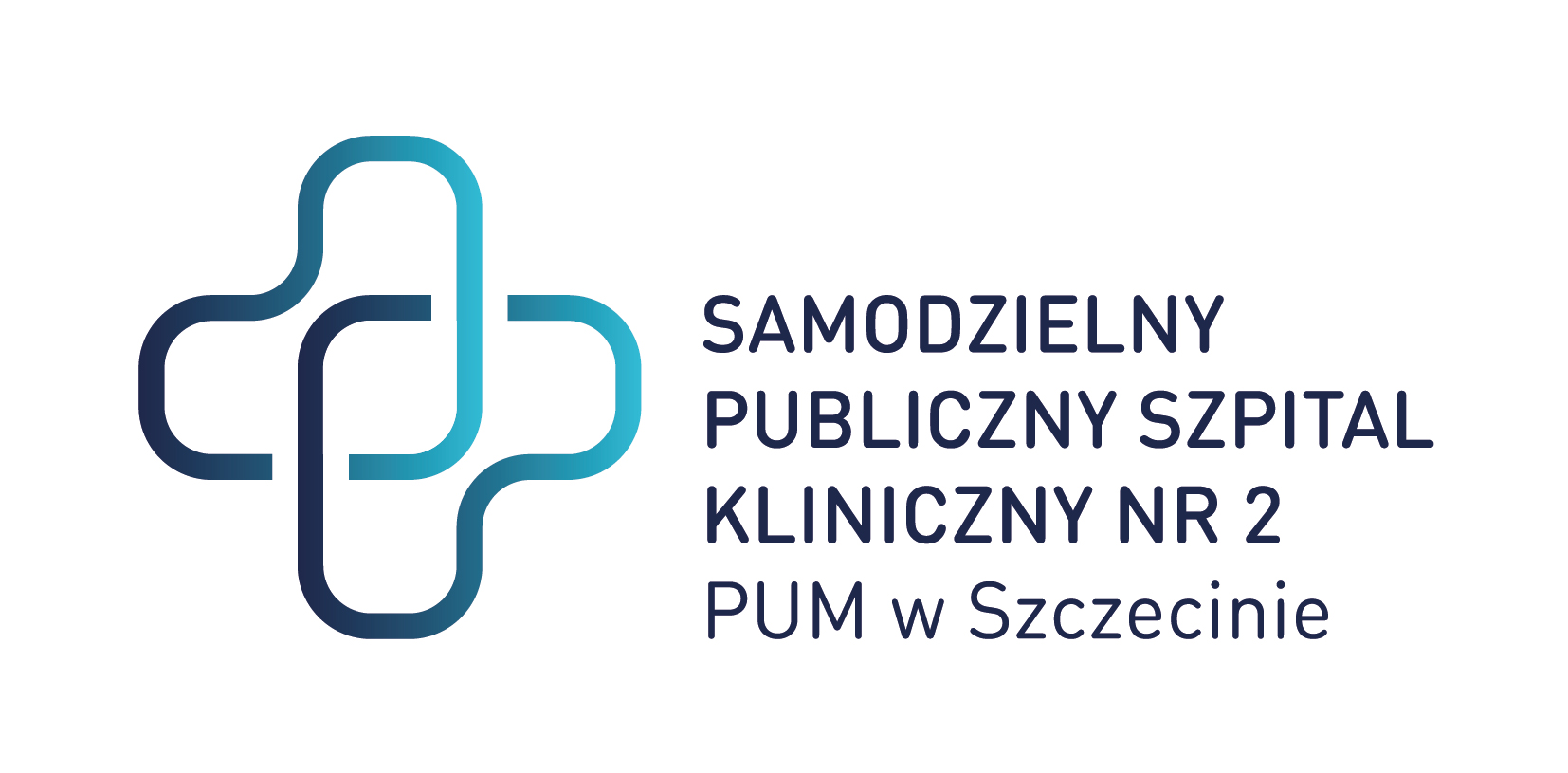 Znak sprawy:  ZP/220/04/20Dotyczy: dostawy produktów leczniczych w tym leków stosowanych w programach lekowych i chemioterapii, wyrobów medycznych, dietetycznych środków spożywczych specjalnego przeznaczenia medycznego, suplementów diety oraz środków antyseptycznych na potrzeby Klinik SPSK-2 PUM w Szczecinie.05/02/2020    S25    Dostawy - Ogłoszenie o zamówieniu - Procedura otwarta  Polska-Szczecin: Produkty farmaceutyczne2020/S 025-055847Ogłoszenie o zamówieniuDostawyPodstawa prawna:
Dyrektywa 2014/24/UESekcja I: Instytucja zamawiającaI.1)Nazwa i adresyOficjalna nazwa: Samodzielny Publiczny Szpital Kliniczny nr 2 PUM w Szczecinie
Krajowy numer identyfikacyjny: 000288900
Adres pocztowy: al. Powstańców Wielkopolskich 72
Miejscowość: Szczecin
Kod NUTS: PL424
Kod pocztowy: 70-111
Państwo: Polska
Osoba do kontaktów: Przemysław Frączek
E-mail: p.fraczek@spsk2-szczecin.pl
Tel.: +48 914661087
Faks: +48 914661113Adresy internetowe: Główny adres: https://zamowienia.spsk2-szczecin.plI.2)Informacja o zamówieniu wspólnymI.3)KomunikacjaNieograniczony, pełny i bezpośredni dostęp do dokumentów zamówienia można uzyskać bezpłatnie pod adresem: https://platformazakupowa.pl/pn/spsk2_szczecinWięcej informacji można uzyskać pod adresem podanym powyżejOferty lub wnioski o dopuszczenie do udziału w postępowaniu należy przesyłać drogą elektroniczną za pośrednictwem: https://platformazakupowa.pl/pn/spsk2_szczecinI.4)Rodzaj instytucji zamawiającejPodmiot prawa publicznegoI.5)Główny przedmiot działalnościZdrowieSekcja II: PrzedmiotII.1)Wielkość lub zakres zamówieniaII.1.1)Nazwa:Dostawa produktów leczniczych – w tym leków stosowanych w prog. lekowych i chemioterapii, wyr.med., dietetycznych środków spoż. specjalnego przeznaczenia med., suplementów diety, środków antyseptycznychNumer referencyjny: ZP/220/04/20II.1.2)Główny kod CPV33600000II.1.3)Rodzaj zamówieniaDostawyII.1.4)Krótki opis:1. Przedmiotem zamówienia jestDostawa produktów leczniczych w tym leków stosowanych w programach lekowych i chemioterapii, wyrobów medycznych, dietetycznych środków spożywczych specjalnego przeznaczenia medycznego, suplementów diety oraz środków antyseptycznych, których szczegółowy opis oraz wymagane ilości zawiera: Formularz cen jednostkowych, stanowiący załącznik nr 1 do formularza oferty.1a) W zakresie zadania nr 28 część B poz. 15 zamówienie obejmuje również dzierżawę 8 pomp do żywienia pozajelitowego.2. Wymogiem Zamawiającego jest złożenie oferty:a) na środki spożywcze specjalnego przeznaczenia medycznego w zakresie pozycji określonych w SIWZb) Suplementy diety w zakresie pozycji określonych w SIWZc) Pozostałe materiały (opakowania) w zakresie pozycji określonych w SIWZ;d) Kosmetyki w zakresie pozycji określonych w SIWZ.II.1.5)Szacunkowa całkowita wartośćWartość bez VAT: 34 711 555.77 PLNII.1.6)Informacje o częściachTo zamówienie podzielone jest na części: takOferty można składać w odniesieniu do wszystkich częściII.2)OpisII.2.1)Nazwa:Zadanie nr 1 - Różne produkty lecznicze;Część nr: 1II.2.2)Dodatkowy kod lub kody CPV33690000II.2.3)Miejsce świadczenia usługKod NUTS: PL424Główne miejsce lub lokalizacja realizacji: Siedziba zamawiającego- Apteka Szpitalna Al. Powstańców Wielkopolskich nr 72; 70-111 SzczecinII.2.4)Opis zamówienia:Różne produkty lecznicze;Zadanie składa się ze 161 pozycji leków w różnych dawkach i różnej postaci szczegółowo określonych w Formularzu cen jednostkowych z podaniem dawki, postaci, ilości opakowań, wielkości opakowania a także szczegółowych wymagań w zakresie przedmiotu zamówienia.II.2.5)Kryteria udzielenia zamówieniaKryteria określone poniżejKryterium kosztu - Nazwa: Cena brutto / Waga: 95Kryterium kosztu - Nazwa: Termin dostawy zamówień cząstkowych / Waga: 5II.2.6)Szacunkowa wartośćWartość bez VAT: 3 234 743.80 PLNII.2.7)Okres obowiązywania zamówienia, umowy ramowej lub dynamicznego systemu zakupówOkres w miesiącach: 24Niniejsze zamówienie podlega wznowieniu: nieII.2.10)Informacje o ofertach wariantowychDopuszcza się składanie ofert wariantowych: nieII.2.11)Informacje o opcjachOpcje: nieII.2.12)Informacje na temat katalogów elektronicznychII.2.13)Informacje o funduszach Unii EuropejskiejZamówienie dotyczy projektu/programu finansowanego ze środków Unii Europejskiej: nieII.2.14)Informacje dodatkoweW ramach tego zadania należy wnieść wadium w wysokości 30.000,00 zł;II.2)OpisII.2.1)Nazwa:Zadanie nr 2 - Dożylne leki o działaniu przeciwbólowym;Część nr: 2II.2.2)Dodatkowy kod lub kody CPV3369000033661200II.2.3)Miejsce świadczenia usługKod NUTS: PL424Główne miejsce lub lokalizacja realizacji: Siedziba zamawiającego- Apteka Szpitalna Al. Powstańców Wielkopolskich nr 72; 70-111 SzczecinII.2.4)Opis zamówienia:Dożylne leki o działaniu przeciwbólowym;Zadanie składa się ze 2 pozycji leku Metamizolum natrium dwóch różnych dawkach i różnej postaci szczegółowo określonych w Formularzu cen jednostkowych z podaniem dawki, postaci, ilości opakowań, wielkości opakowania a także szczegółowych wymagań w zakresie przedmiotu zamówienia, tj.;1. Metamizolum natrium, inj. dawka 1 g/2 ml, ilość opakowań -16000;2. Metamizolum natrium inj. dawka 2,5 g/5 ml, ilość opakowań 8000.II.2.5)Kryteria udzielenia zamówieniaKryteria określone poniżejKryterium kosztu - Nazwa: Cena brutto / Waga: 95Kryterium kosztu - Nazwa: Termin dostawy zamówień cząstkowych / Waga: 5II.2.6)Szacunkowa wartośćWartość bez VAT: 399 920.00 PLNII.2.7)Okres obowiązywania zamówienia, umowy ramowej lub dynamicznego systemu zakupówOkres w miesiącach: 24Niniejsze zamówienie podlega wznowieniu: nieII.2.10)Informacje o ofertach wariantowychDopuszcza się składanie ofert wariantowych: nieII.2.11)Informacje o opcjachOpcje: nieII.2.12)Informacje na temat katalogów elektronicznychII.2.13)Informacje o funduszach Unii EuropejskiejZamówienie dotyczy projektu/programu finansowanego ze środków Unii Europejskiej: nieII.2.14)Informacje dodatkoweW ramach tego zadania należy wnieść wadium w wysokości 4.000,00 zł.II.2)OpisII.2.1)Nazwa:Zadanie nr 3- Leki o działaniu przeciwnowotworowym, immunosupresyjnym i krwiotwórczym;Część nr: 3II.2.2)Dodatkowy kod lub kody CPV336521003365230033621000II.2.3)Miejsce świadczenia usługKod NUTS: PL424Główne miejsce lub lokalizacja realizacji: Siedziba zamawiającego- Apteka Szpitalna Al. Powstańców Wielkopolskich nr 72; 70-111 SzczecinII.2.4)Opis zamówienia:Leki o działaniu przeciwnowotworowym, immunosupresyjnym i krwiotwórczym;Zadanie składa się ze trzech różnych leków (Bevacizumabum*, Mycophenolate mofetil, Epoetin beta) szczegółowo określonych w Formularzu cen jednostkowych z podaniem dawki, postaci, ilości opakowań, wielkości opakowania a także szczegółowych wymagań w zakresie przedmiotu zamówienia.II.2.5)Kryteria udzielenia zamówieniaKryteria określone poniżejKryterium kosztu - Nazwa: Cena brutto / Waga: 95Kryterium kosztu - Nazwa: Termin dostawy zamówień cząstkowych / Waga: 5II.2.6)Szacunkowa wartośćWartość bez VAT: 2 168 000.00 PLNII.2.7)Okres obowiązywania zamówienia, umowy ramowej lub dynamicznego systemu zakupówOkres w miesiącach: 24Niniejsze zamówienie podlega wznowieniu: nieII.2.10)Informacje o ofertach wariantowychDopuszcza się składanie ofert wariantowych: nieII.2.11)Informacje o opcjachOpcje: nieII.2.12)Informacje na temat katalogów elektronicznychII.2.13)Informacje o funduszach Unii EuropejskiejZamówienie dotyczy projektu/programu finansowanego ze środków Unii Europejskiej: nieII.2.14)Informacje dodatkoweW ramach tego zadania należy wnieść wadium w wysokości 20.000,00 zł.II.2)OpisII.2.1)Nazwa:Zadanie nr 4- Leki ogólnoustrojowe o działaniu przeciwwirusowymCzęść nr: 4II.2.2)Dodatkowy kod lub kody CPV33651400II.2.3)Miejsce świadczenia usługKod NUTS: PL424Główne miejsce lub lokalizacja realizacji: Siedziba zamawiającego- Apteka Szpitalna Al. Powstańców Wielkopolskich nr 72; 70-111 SzczecinII.2.4)Opis zamówienia:Leki ogólnoustrojowe o działaniu przeciwwirusowym;Zadanie składa się ze dwóch różnych leków (Ganciclovir, Valganciclovir) szczegółowo określonych w Formularzu cen jednostkowych z podaniem dawki, postaci, ilości opakowań, wielkości opakowania a także szczegółowych wymagań w zakresie przedmiotu zamówienia, tj.:1. Ganciclovir, inj., dawka 500 mg, ilość opakowań 200;2. Valganciclovir, tabl. powl., dawka450 mg, ilość opakowań 60.II.2.5)Kryteria udzielenia zamówieniaKryteria określone poniżejKryterium kosztu - Nazwa: Cena brutto / Waga: 95Kryterium kosztu - Nazwa: Termin dostawy zamówień cząstkowych / Waga: 5II.2.6)Szacunkowa wartośćWartość bez VAT: 68 700.00 PLNII.2.7)Okres obowiązywania zamówienia, umowy ramowej lub dynamicznego systemu zakupówOkres w miesiącach: 24Niniejsze zamówienie podlega wznowieniu: nieII.2.10)Informacje o ofertach wariantowychDopuszcza się składanie ofert wariantowych: nieII.2.11)Informacje o opcjachOpcje: nieII.2.12)Informacje na temat katalogów elektronicznychII.2.13)Informacje o funduszach Unii EuropejskiejZamówienie dotyczy projektu/programu finansowanego ze środków Unii Europejskiej: nieII.2.14)Informacje dodatkoweW ramach tego zadania należy wnieść wadium w wysokości 700,00 zł.II.2)OpisII.2.1)Nazwa:Zadanie nr 5- Antybiotyki doustne i dożylne o działaniu ogólnoustrojowym i miejscowymCzęść nr: 5II.2.2)Dodatkowy kod lub kody CPV33651100II.2.3)Miejsce świadczenia usługKod NUTS: PL424Główne miejsce lub lokalizacja realizacji: Siedziba zamawiającego- Apteka Szpitalna Al. Powstańców Wielkopolskich nr 72; 70-111 SzczecinII.2.4)Opis zamówienia:Antybiotyki doustne i dożylne o działaniu ogólnoustrojowym i miejscowym;Zadanie składa się z 27 pozycji leków w różnych dawkach i różnej postaci szczegółowo określonych w Formularzu cen jednostkowych z podaniem dawki, postaci, ilości opakowań, wielkości opakowania a także szczegółowych wymagań w zakresie przedmiotu zamówienia.II.2.5)Kryteria udzielenia zamówieniaKryteria określone poniżejKryterium kosztu - Nazwa: Cena brutto / Waga: 95Kryterium kosztu - Nazwa: Termin dostawy zamówień cząstkowych / Waga: 5II.2.6)Szacunkowa wartośćWartość bez VAT: 857 590.00 PLNII.2.7)Okres obowiązywania zamówienia, umowy ramowej lub dynamicznego systemu zakupówOkres w miesiącach: 24Niniejsze zamówienie podlega wznowieniu: nieII.2.10)Informacje o ofertach wariantowychDopuszcza się składanie ofert wariantowych: nieII.2.11)Informacje o opcjachOpcje: nieII.2.12)Informacje na temat katalogów elektronicznychII.2.13)Informacje o funduszach Unii EuropejskiejZamówienie dotyczy projektu/programu finansowanego ze środków Unii Europejskiej: nieII.2.14)Informacje dodatkoweW ramach tego zadania należy wnieść wadium w wysokości 8.500,00 zł.II.2)OpisII.2.1)Nazwa:Zadanie nr 6- Antybiotyki dożylneCzęść nr: 6II.2.2)Dodatkowy kod lub kody CPV33651100II.2.3)Miejsce świadczenia usługKod NUTS: PL424Główne miejsce lub lokalizacja realizacji: Siedziba zamawiającego- Apteka Szpitalna Al. Powstańców Wielkopolskich nr 72; 70-111 SzczecinII.2.4)Opis zamówienia:Antybiotyki dożylne;Zadanie składa się 1 leku Clindamycinum szczegółowo określonego w Formularzu cen jednostkowych z podaniem dawki, postaci, ilości opakowań, wielkości opakowania a także szczegółowych wymagań w zakresie przedmiotu zamówienia, tj.:1. Clindamycinum, inj., dawka 300 mg/2 ml, ilość opakowań 500;2. Clindamycinum, inj., dawka 600 mg/4 ml., ilość opakowań 1000.II.2.5)Kryteria udzielenia zamówieniaKryteria określone poniżejKryterium kosztu - Nazwa: Cena brutto / Waga: 95Kryterium kosztu - Nazwa: Termin dostawy zamówień cząstkowych / Waga: 5II.2.6)Szacunkowa wartośćWartość bez VAT: 31 000.00 PLNII.2.7)Okres obowiązywania zamówienia, umowy ramowej lub dynamicznego systemu zakupówOkres w miesiącach: 24Niniejsze zamówienie podlega wznowieniu: nieII.2.10)Informacje o ofertach wariantowychDopuszcza się składanie ofert wariantowych: nieII.2.11)Informacje o opcjachOpcje: nieII.2.12)Informacje na temat katalogów elektronicznychII.2.13)Informacje o funduszach Unii EuropejskiejZamówienie dotyczy projektu/programu finansowanego ze środków Unii Europejskiej: nieII.2.14)Informacje dodatkoweW ramach tego zadania należy wnieść wadium w wysokości 300,00 zł.II.2)OpisII.2.1)Nazwa:Zadanie nr 7- Antybiotyki dożylneCzęść nr: 7II.2.2)Dodatkowy kod lub kody CPV33651100II.2.3)Miejsce świadczenia usługKod NUTS: PL424Główne miejsce lub lokalizacja realizacji: Siedziba zamawiającego- Apteka Szpitalna Al. Powstańców Wielkopolskich nr 72; 70-111 SzczecinII.2.4)Opis zamówienia:Antybiotyki dożylne;Zadanie składa się ze trzech różnych leków (Ceftazidimum, Linezolidum, Ciprofloxacinum) szczegółowo określonych w Formularzu cen jednostkowych z podaniem dawki, postaci, ilości opakowań, wielkości opakowania a także szczegółowych wymagań w zakresie przedmiotu zamówienia.II.2.5)Kryteria udzielenia zamówieniaKryteria określone poniżejKryterium kosztu - Nazwa: Cena brutto / Waga: 95Kryterium kosztu - Nazwa: Termin dostawy zamówień cząstkowych / Waga: 5II.2.6)Szacunkowa wartośćWartość bez VAT: 201 950.00 PLNII.2.7)Okres obowiązywania zamówienia, umowy ramowej lub dynamicznego systemu zakupówOkres w miesiącach: 24Niniejsze zamówienie podlega wznowieniu: nieII.2.10)Informacje o ofertach wariantowychDopuszcza się składanie ofert wariantowych: nieII.2.11)Informacje o opcjachOpcje: nieII.2.12)Informacje na temat katalogów elektronicznychII.2.13)Informacje o funduszach Unii EuropejskiejZamówienie dotyczy projektu/programu finansowanego ze środków Unii Europejskiej: nieII.2.14)Informacje dodatkoweW ramach tego zadania należy wnieść wadium w wysokości 2.000,00 złII.2)OpisII.2.1)Nazwa:Zadanie nr 8- Produkty do żywienia pozajelitowego oraz środki hemostatyczneCzęść nr: 8II.2.2)Dodatkowy kod lub kody CPV336212003361600033692210II.2.3)Miejsce świadczenia usługKod NUTS: PL424Główne miejsce lub lokalizacja realizacji: Siedziba zamawiającego- Apteka Szpitalna Al. Powstańców Wielkopolskich nr 72; 70-111 SzczecinII.2.4)Opis zamówienia:Produkty do żywienia pozajelitowego oraz środki hemostatyczne;Zadanie składa się ze różnych produktów do żywienia pozajelitowego oraz środków hemostatycznych szczegółowo określonych w Formularzu cen jednostkowych z podaniem dawki, postaci, ilości opakowań, wielkości opakowania a także szczegółowych wymagań w zakresie przedmiotu zamówienia.II.2.5)Kryteria udzielenia zamówieniaKryteria określone poniżejKryterium kosztu - Nazwa: Cena brutto / Waga: 95Kryterium kosztu - Nazwa: Termin dostawy zamówień cząstkowych / Waga: 5II.2.6)Szacunkowa wartośćWartość bez VAT: 681 200.00 PLNII.2.7)Okres obowiązywania zamówienia, umowy ramowej lub dynamicznego systemu zakupówOkres w miesiącach: 24Niniejsze zamówienie podlega wznowieniu: nieII.2.10)Informacje o ofertach wariantowychDopuszcza się składanie ofert wariantowych: nieII.2.11)Informacje o opcjachOpcje: nieII.2.12)Informacje na temat katalogów elektronicznychII.2.13)Informacje o funduszach Unii EuropejskiejZamówienie dotyczy projektu/programu finansowanego ze środków Unii Europejskiej: nieII.2.14)Informacje dodatkoweW ramach tego zadania należy wnieść wadium w wysokości 6.800,00 zł.II.2)OpisII.2.1)Nazwa:Zadanie nr 9- Środek antybakteryjny do użytku ogólnoustrojowegoCzęść nr: 9II.2.2)Dodatkowy kod lub kody CPV33651100II.2.3)Miejsce świadczenia usługKod NUTS: PL424Główne miejsce lub lokalizacja realizacji: Siedziba zamawiającego- Apteka Szpitalna Al. Powstańców Wielkopolskich nr 72; 70-111 SzczecinII.2.4)Opis zamówienia:Środek antybakteryjny do użytku ogólnoustrojowegoŚrodki antybakteryjne do użytku ogólnoustrojowego;Zadanie składa się Metronidazolum szczegółowo określonego w Formularzu cen jednostkowych z podaniem dawki, postaci, ilości opakowań, wielkości opakowania a także szczegółowych wymagań w zakresie przedmiotu zamówienia, tj.:1. Metronidazolum, inj., dawka 500 mg/100 ml, ilość opakowań 20000.II.2.5)Kryteria udzielenia zamówieniaKryteria określone poniżejKryterium kosztu - Nazwa: Cena brutto / Waga: 95Kryterium kosztu - Nazwa: Termin dostawy zamówień cząstkowych / Waga: 5II.2.6)Szacunkowa wartośćWartość bez VAT: 120 000.00 PLNII.2.7)Okres obowiązywania zamówienia, umowy ramowej lub dynamicznego systemu zakupówOkres w miesiącach: 24Niniejsze zamówienie podlega wznowieniu: nieII.2.10)Informacje o ofertach wariantowychDopuszcza się składanie ofert wariantowych: nieII.2.11)Informacje o opcjachOpcje: nieII.2.12)Informacje na temat katalogów elektronicznychII.2.13)Informacje o funduszach Unii EuropejskiejZamówienie dotyczy projektu/programu finansowanego ze środków Unii Europejskiej: nieII.2.14)Informacje dodatkoweW ramach tego zadania należy wnieść wadium w wysokości 1.200,00 zł.II.2)OpisII.2.1)Nazwa:Zadanie nr 10-Leki przywracające krzepliwość krwiCzęść nr: 10II.2.2)Dodatkowy kod lub kody CPV33621200II.2.3)Miejsce świadczenia usługKod NUTS: PL424Główne miejsce lub lokalizacja realizacji: Siedziba zamawiającego- Apteka Szpitalna Al. Powstańców Wielkopolskich nr 72; 70-111 SzczecinII.2.4)Opis zamówienia:Leki przywracające krzepliwość krwi;Zadanie składa się Protaminum sulfuricum szczegółowo określonego w Formularzu cen jednostkowych z podaniem dawki, postaci, ilości opakowań, wielkości opakowania a także szczegółowych wymagań w zakresie przedmiotu zamówienia, tj.:1. Protaminum sulfuricum, inj., dawka 50 mg/5 ml, ilość opakowań 2000.II.2.5)Kryteria udzielenia zamówieniaKryteria określone poniżejKryterium kosztu - Nazwa: Cena brutto / Waga: 95Kryterium kosztu - Nazwa: Termin dostawy zamówień cząstkowych / Waga: 5II.2.6)Szacunkowa wartośćWartość bez VAT: 470 000.00 PLNII.2.7)Okres obowiązywania zamówienia, umowy ramowej lub dynamicznego systemu zakupówOkres w miesiącach: 24Niniejsze zamówienie podlega wznowieniu: nieII.2.10)Informacje o ofertach wariantowychDopuszcza się składanie ofert wariantowych: nieII.2.11)Informacje o opcjachOpcje: nieII.2.12)Informacje na temat katalogów elektronicznychII.2.13)Informacje o funduszach Unii EuropejskiejZamówienie dotyczy projektu/programu finansowanego ze środków Unii Europejskiej: nieII.2.14)Informacje dodatkoweW ramach tego zadania należy wnieść wadium w wysokości 4.700,00 zł.II.2)OpisII.2.1)Nazwa:Zadanie nr 11-Leki o działaniu przeciwwymiotnymCzęść nr: 11II.2.2)Dodatkowy kod lub kody CPV33610000II.2.3)Miejsce świadczenia usługKod NUTS: PL424Główne miejsce lub lokalizacja realizacji: Siedziba zamawiającego- Apteka Szpitalna Al. Powstańców Wielkopolskich nr 72; 70-111 SzczecinII.2.4)Opis zamówienia:Leki o działaniu przeciwwymiotnym;Zadanie składa się Ondansetronum* szczegółowo określonego w Formularzu cen jednostkowych z podaniem dawki, postaci, ilości opakowań, wielkości opakowania a także szczegółowych wymagań w zakresie przedmiotu zamówienia, tj.:1. Ondansetronum*, inj., dawka 8 mg/4 ml, ilość opakowań 8000.II.2.5)Kryteria udzielenia zamówieniaKryteria określone poniżejKryterium kosztu - Nazwa: Cena brutto / Waga: 95Kryterium kosztu - Nazwa: Termin dostawy zamówień cząstkowych / Waga: 5II.2.6)Szacunkowa wartośćWartość bez VAT: 44 000.00 PLNII.2.7)Okres obowiązywania zamówienia, umowy ramowej lub dynamicznego systemu zakupówOkres w miesiącach: 24Niniejsze zamówienie podlega wznowieniu: nieII.2.10)Informacje o ofertach wariantowychDopuszcza się składanie ofert wariantowych: nieII.2.11)Informacje o opcjachOpcje: nieII.2.12)Informacje na temat katalogów elektronicznychII.2.13)Informacje o funduszach Unii EuropejskiejZamówienie dotyczy projektu/programu finansowanego ze środków Unii Europejskiej: nieII.2.14)Informacje dodatkoweW ramach tego zadania należy wnieść wadium w wysokości 440,00 zł.II.2)OpisII.2.1)Nazwa:Zadanie nr 12-Różne produkty leczniczeCzęść nr: 12II.2.2)Dodatkowy kod lub kody CPV33690000II.2.3)Miejsce świadczenia usługKod NUTS: PL424Główne miejsce lub lokalizacja realizacji: Siedziba zamawiającego- Apteka Szpitalna Al. Powstańców Wielkopolskich nr 72; 70-111 SzczecinII.2.4)Opis zamówienia:Różne produkty lecznicze;Zadanie składa się z 44 pozycji leków w różnych dawkach i różnej postaci szczegółowo określonych w Formularzu cen jednostkowych z podaniem dawki, postaci, ilości opakowań, wielkości opakowania a także szczegółowych wymagań w zakresie przedmiotu zamówienia.II.2.5)Kryteria udzielenia zamówieniaKryteria określone poniżejKryterium kosztu - Nazwa: Cena brutto / Waga: 95Kryterium kosztu - Nazwa: Termin dostawy zamówień cząstkowych / Waga: 5II.2.6)Szacunkowa wartośćWartość bez VAT: 1 219 292.50 PLNII.2.7)Okres obowiązywania zamówienia, umowy ramowej lub dynamicznego systemu zakupówOkres w miesiącach: 24Niniejsze zamówienie podlega wznowieniu: nieII.2.10)Informacje o ofertach wariantowychDopuszcza się składanie ofert wariantowych: nieII.2.11)Informacje o opcjachOpcje: nieII.2.12)Informacje na temat katalogów elektronicznychII.2.13)Informacje o funduszach Unii EuropejskiejZamówienie dotyczy projektu/programu finansowanego ze środków Unii Europejskiej: nieII.2.14)Informacje dodatkoweW ramach tego zadania należy wnieść wadium w wysokości 12.000,00 zł.II.2)OpisII.2.1)Nazwa:Zadanie nr 13-Leki miejscowe do użytku okulistycznegoCzęść nr: 13II.2.2)Dodatkowy kod lub kody CPV33662100II.2.3)Miejsce świadczenia usługKod NUTS: PL424Główne miejsce lub lokalizacja realizacji: Siedziba zamawiającego- Apteka Szpitalna Al. Powstańców Wielkopolskich nr 72; 70-111 SzczecinII.2.4)Opis zamówienia:Leki miejscowe do użytku okulistycznego;Zadanie składa się z 32 pozycji leków w różnych dawkach i różnej postaci szczegółowo określonych w Formularzu cen jednostkowych z podaniem dawki, postaci, ilości opakowań, wielkości opakowania a także szczegółowych wymagań w zakresie przedmiotu zamówienia.*Uwaga! Wymogiem Zamawiającego jest zaoferowanie w poz. 3, 4, 21 produktów wprowadzonych do obrotu jako wyroby medyczne.II.2.5)Kryteria udzielenia zamówieniaKryteria określone poniżejKryterium kosztu - Nazwa: Cena brutto / Waga: 95Kryterium kosztu - Nazwa: Termin dostawy zamówień cząstkowych / Waga: 5II.2.6)Szacunkowa wartośćWartość bez VAT: 196 738.70 PLNII.2.7)Okres obowiązywania zamówienia, umowy ramowej lub dynamicznego systemu zakupówOkres w miesiącach: 24Niniejsze zamówienie podlega wznowieniu: nieII.2.10)Informacje o ofertach wariantowychDopuszcza się składanie ofert wariantowych: nieII.2.11)Informacje o opcjachOpcje: nieII.2.12)Informacje na temat katalogów elektronicznychII.2.13)Informacje o funduszach Unii EuropejskiejZamówienie dotyczy projektu/programu finansowanego ze środków Unii Europejskiej: nieII.2.14)Informacje dodatkoweW ramach tego zadania należy wnieść wadium w wysokości 2.000,00 zł.II.2)OpisII.2.1)Nazwa:Zadanie nr 14-Leki o działaniu immunosupresyjnym stosowane po przeszczepieniu narządówCzęść nr: 14II.2.2)Dodatkowy kod lub kody CPV33652300II.2.3)Miejsce świadczenia usługKod NUTS: PL424Główne miejsce lub lokalizacja realizacji: Siedziba zamawiającego- Apteka Szpitalna Al. Powstańców Wielkopolskich nr 72; 70-111 SzczecinII.2.4)Opis zamówienia:Leki o działaniu immunosupresyjnym stosowane po przeszczepieniu narządów;Zadanie składa się z 20 pozycji leków w różnych dawkach i różnej postaci szczegółowo określonych w Formularzu cen jednostkowych z podaniem dawki, postaci, ilości opakowań, wielkości opakowania a także szczegółowych wymagań w zakresie przedmiotu zamówienia.*Wymogiem Zamawiającego jest zaoferowanie produktów leczniczych o wskazanych nazwach handlowych. Preparaty te są przeznaczone na kontynuację terapii immunosupresyjnych pacjentów po przeszczepieniu nerki, będących pod opieką ośrodka transplanatacyjnego. Charakterystyki produktów leczniczych wyraźnie wskazują na możliwość odrzucenia przeszczepionego narządu po zamianie leku na odpowiednik.II.2.5)Kryteria udzielenia zamówieniaKryteria określone poniżejKryterium kosztu - Nazwa: Cena brutto / Waga: 95Kryterium kosztu - Nazwa: Termin dostawy zamówień cząstkowych / Waga: 5II.2.6)Szacunkowa wartośćWartość bez VAT: 115 550.00 PLNII.2.7)Okres obowiązywania zamówienia, umowy ramowej lub dynamicznego systemu zakupówOkres w miesiącach: 24Niniejsze zamówienie podlega wznowieniu: nieII.2.10)Informacje o ofertach wariantowychDopuszcza się składanie ofert wariantowych: nieII.2.11)Informacje o opcjachOpcje: nieII.2.12)Informacje na temat katalogów elektronicznychII.2.13)Informacje o funduszach Unii EuropejskiejZamówienie dotyczy projektu/programu finansowanego ze środków Unii Europejskiej: nieII.2.14)Informacje dodatkoweW ramach tego zadania należy wnieść wadium w wysokości 1.000,00 zł.II.2)OpisII.2.1)Nazwa:Zadanie nr 15-Leki o działaniu zwiotczającym mięśnie szkieletoweCzęść nr: 15II.2.2)Dodatkowy kod lub kody CPV33632200II.2.3)Miejsce świadczenia usługKod NUTS: PL424Główne miejsce lub lokalizacja realizacji: Siedziba zamawiającego- Apteka Szpitalna Al. Powstańców Wielkopolskich nr 72; 70-111 SzczecinII.2.4)Opis zamówienia:Leki o działaniu zwiotczającym mięśnie szkieletowe;Zadanie składa się Rocuronii bromidum* szczegółowo określonego w Formularzu cen jednostkowych z podaniem dawki, postaci, ilości opakowań, wielkości opakowania a także szczegółowych wymagań w zakresie przedmiotu zamówienia, tj.:1. Rocuronii bromidum *, inj., dawka 50 mg/5 ml, ilość opakowań 50.2. Rocuronii bromidum *, inj., dawka 100 mg/10 ml, ilość opakowań 650.II.2.5)Kryteria udzielenia zamówieniaKryteria określone poniżejKryterium kosztu - Nazwa: Cena brutto / Waga: 95Kryterium kosztu - Nazwa: Termin dostawy zamówień cząstkowych / Waga: 5II.2.6)Szacunkowa wartośćWartość bez VAT: 112 000.00 PLNII.2.7)Okres obowiązywania zamówienia, umowy ramowej lub dynamicznego systemu zakupówOkres w miesiącach: 24Niniejsze zamówienie podlega wznowieniu: nieII.2.10)Informacje o ofertach wariantowychDopuszcza się składanie ofert wariantowych: nieII.2.11)Informacje o opcjachOpcje: nieII.2.12)Informacje na temat katalogów elektronicznychII.2.13)Informacje o funduszach Unii EuropejskiejZamówienie dotyczy projektu/programu finansowanego ze środków Unii Europejskiej: nieII.2.14)Informacje dodatkoweW ramach tego zadania należy wnieść wadium w wysokości 1.000,00 zł.II.2)OpisII.2.1)Nazwa:Zadanie nr 16-Różne produkty leczniczeCzęść nr: 16II.2.2)Dodatkowy kod lub kody CPV33690000II.2.3)Miejsce świadczenia usługKod NUTS: PL424Główne miejsce lub lokalizacja realizacji: Siedziba zamawiającego- Apteka Szpitalna Al. Powstańców Wielkopolskich nr 72; 70-111 SzczecinII.2.4)Opis zamówienia:Różne produkty lecznicze;Zadanie składa się z 19 pozycji leków w różnych dawkach i różnej postaci szczegółowo określonych w Formularzu cen jednostkowych z podaniem dawki, postaci, ilości opakowań, wielkości opakowania a także szczegółowych wymagań w zakresie przedmiotu zamówienia.II.2.5)Kryteria udzielenia zamówieniaKryteria określone poniżejKryterium kosztu - Nazwa: Cena brutto / Waga: 95Kryterium kosztu - Nazwa: Termin dostawy zamówień cząstkowych / Waga: 5II.2.6)Szacunkowa wartośćWartość bez VAT: 331 024.00 PLNII.2.7)Okres obowiązywania zamówienia, umowy ramowej lub dynamicznego systemu zakupówOkres w miesiącach: 24Niniejsze zamówienie podlega wznowieniu: nieII.2.10)Informacje o ofertach wariantowychDopuszcza się składanie ofert wariantowych: nieII.2.11)Informacje o opcjachOpcje: nieII.2.12)Informacje na temat katalogów elektronicznychII.2.13)Informacje o funduszach Unii EuropejskiejZamówienie dotyczy projektu/programu finansowanego ze środków Unii Europejskiej: nieII.2.14)Informacje dodatkoweW ramach tego zadania należy wnieść wadium w wysokości 3.300,00 zł.II.2)OpisII.2.1)Nazwa:Zadanie nr 17-Program lekowy leczenia tętniczego nadciśnienia płucnegoCzęść nr: 17II.2.2)Dodatkowy kod lub kody CPV33622200II.2.3)Miejsce świadczenia usługKod NUTS: PL424Główne miejsce lub lokalizacja realizacji: Siedziba zamawiającego- Apteka Szpitalna Al. Powstańców Wielkopolskich nr 72; 70-111 SzczecinII.2.4)Opis zamówienia:Program lekowy leczenia tętniczego nadciśnienia płucnego;Zadanie składa się Sildenafil* szczegółowo określonego w Formularzu cen jednostkowych z podaniem dawki, postaci, ilości opakowań, wielkości opakowania a także szczegółowych wymagań w zakresie przedmiotu zamówienia, tj.:1. Sildenafil, tabl. powl.., dawka 20 mg, ilość opakowań 500.II.2.5)Kryteria udzielenia zamówieniaKryteria określone poniżejKryterium kosztu - Nazwa: Cena brutto / Waga: 95Kryterium kosztu - Nazwa: Termin dostawy zamówień cząstkowych / Waga: 5II.2.6)Szacunkowa wartośćWartość bez VAT: 501 500.00 PLNII.2.7)Okres obowiązywania zamówienia, umowy ramowej lub dynamicznego systemu zakupówOkres w miesiącach: 24Niniejsze zamówienie podlega wznowieniu: nieII.2.10)Informacje o ofertach wariantowychDopuszcza się składanie ofert wariantowych: nieII.2.11)Informacje o opcjachOpcje: nieII.2.12)Informacje na temat katalogów elektronicznychII.2.13)Informacje o funduszach Unii EuropejskiejZamówienie dotyczy projektu/programu finansowanego ze środków Unii Europejskiej: nieII.2.14)Informacje dodatkoweW ramach tego zadania należy wnieść wadium w wysokości 5.000,00 zł.II.2)OpisII.2.1)Nazwa:Zadanie nr 18-Program lekowy leczenia raka nerkiCzęść nr: 18II.2.2)Dodatkowy kod lub kody CPV33661000II.2.3)Miejsce świadczenia usługKod NUTS: PL424Główne miejsce lub lokalizacja realizacji: Siedziba zamawiającego- Apteka Szpitalna Al. Powstańców Wielkopolskich nr 72; 70-111 SzczecinII.2.4)Opis zamówienia:Program lekowy leczenia raka nerki;Zadanie składa się Sunitinibum* szczegółowo określonego w Formularzu cen jednostkowych z podaniem dawki, postaci, ilości opakowań, wielkości opakowania a także szczegółowych wymagań w zakresie przedmiotu zamówienia, tj.:1. Sunitinibum, kaps.., dawka 12,5 mg, ilość opakowań 20.2. Sunitinibum, kaps.., dawka 25 mg, ilość opakowań 50.3. Sunitinibum, kaps.., dawka 50 mg, ilość opakowań 180.II.2.5)Kryteria udzielenia zamówieniaKryteria określone poniżejKryterium kosztu - Nazwa: Cena brutto / Waga: 95Kryterium kosztu - Nazwa: Termin dostawy zamówień cząstkowych / Waga: 5II.2.6)Szacunkowa wartośćWartość bez VAT: 3 945 933.60 PLNII.2.7)Okres obowiązywania zamówienia, umowy ramowej lub dynamicznego systemu zakupówOkres w miesiącach: 24Niniejsze zamówienie podlega wznowieniu: nieII.2.10)Informacje o ofertach wariantowychDopuszcza się składanie ofert wariantowych: nieII.2.11)Informacje o opcjachOpcje: nieII.2.12)Informacje na temat katalogów elektronicznychII.2.13)Informacje o funduszach Unii EuropejskiejZamówienie dotyczy projektu/programu finansowanego ze środków Unii Europejskiej: nieII.2.14)Informacje dodatkoweW ramach tego zadania należy wnieść wadium w wysokości 39.000,00 zł.II.2)OpisII.2.1)Nazwa:Zadanie nr 19-Produkty lecznicze psychotropowe i odurzająceCzęść nr: 19II.2.2)Dodatkowy kod lub kody CPV33661000II.2.3)Miejsce świadczenia usługKod NUTS: PL424Główne miejsce lub lokalizacja realizacji: Siedziba zamawiającego- Apteka Szpitalna Al. Powstańców Wielkopolskich nr 72; 70-111 SzczecinII.2.4)Opis zamówienia:Produkty lecznicze psychotropowe i odurzające;Zadanie składa się z 30 pozycji leków w różnych dawkach i różnej postaci szczegółowo określonych w Formularzu cen jednostkowych z podaniem dawki, postaci, ilości opakowań, wielkości opakowania a także szczegółowych wymagań w zakresie przedmiotu zamówienia.II.2.5)Kryteria udzielenia zamówieniaKryteria określone poniżejKryterium kosztu - Nazwa: Cena brutto / Waga: 95Kryterium kosztu - Nazwa: Termin dostawy zamówień cząstkowych / Waga: 5II.2.6)Szacunkowa wartośćWartość bez VAT: 624 157.50 PLNII.2.7)Okres obowiązywania zamówienia, umowy ramowej lub dynamicznego systemu zakupówOkres w miesiącach: 24Niniejsze zamówienie podlega wznowieniu: nieII.2.10)Informacje o ofertach wariantowychDopuszcza się składanie ofert wariantowych: nieII.2.11)Informacje o opcjachOpcje: nieII.2.12)Informacje na temat katalogów elektronicznychII.2.13)Informacje o funduszach Unii EuropejskiejZamówienie dotyczy projektu/programu finansowanego ze środków Unii Europejskiej: nieII.2.14)Informacje dodatkoweW ramach tego zadania należy wnieść wadium w wysokości 6.200,00 zł.II.2)OpisII.2.1)Nazwa:Zadanie nr 20-Leki o działaniu znieczulającym i zwiotczającymCzęść nr: 20II.2.2)Dodatkowy kod lub kody CPV33661000II.2.3)Miejsce świadczenia usługKod NUTS: PL424Główne miejsce lub lokalizacja realizacji: Siedziba zamawiającego- Apteka Szpitalna Al. Powstańców Wielkopolskich nr 72; 70-111 SzczecinII.2.4)Opis zamówienia:Leki o działaniu znieczulającym i zwiotczającym;Zadanie składa się ze różnych leków (Cisatracurium, Bupivacainum 0,5 % Spinal Haevy, Remifentanylum) szczegółowo określonych w Formularzu cen jednostkowych z podaniem dawki, postaci, ilości opakowań, wielkości opakowania a także szczegółowych wymagań w zakresie przedmiotu zamówieniaII.2.5)Kryteria udzielenia zamówieniaKryteria określone poniżejKryterium kosztu - Nazwa: Cena brutto / Waga: 95Kryterium kosztu - Nazwa: Termin dostawy zamówień cząstkowych / Waga: 5II.2.6)Szacunkowa wartośćWartość bez VAT: 133 200.00 PLNII.2.7)Okres obowiązywania zamówienia, umowy ramowej lub dynamicznego systemu zakupówOkres w miesiącach: 24Niniejsze zamówienie podlega wznowieniu: nieII.2.10)Informacje o ofertach wariantowychDopuszcza się składanie ofert wariantowych: nieII.2.11)Informacje o opcjachOpcje: nieII.2.12)Informacje na temat katalogów elektronicznychII.2.13)Informacje o funduszach Unii EuropejskiejZamówienie dotyczy projektu/programu finansowanego ze środków Unii Europejskiej: nieII.2.14)Informacje dodatkoweW ramach tego zadania należy wnieść wadium w wysokości 1.300,00 zł.II.2)OpisII.2.1)Nazwa:Zadanie nr 21-Program lekowy leczenia hipercholesterolemii rodzinnejCzęść nr: 21II.2.2)Dodatkowy kod lub kody CPV33610000II.2.3)Miejsce świadczenia usługKod NUTS: PL424Główne miejsce lub lokalizacja realizacji: Siedziba zamawiającego- Apteka Szpitalna Al. Powstańców Wielkopolskich nr 72; 70-111 SzczecinII.2.4)Opis zamówienia:Program lekowy leczenia hipercholesterolemii rodzinnej;Zadanie składa się z leku Evolocumabum szczegółowo określonego w Formularzu cen jednostkowych z podaniem dawki, postaci, ilości opakowań, wielkości opakowania a także szczegółowych wymagań w zakresie przedmiotu zamówienia tj.1. Evolocumabum, inj., dawka 140 mg, ilość opakowań 60; wielkość opakowania 1 wstrzykiwacz;2. Evolocumabum, inj., dawka 140 mg, ilość opakowań 60; wielkość opakowania 2 wstrzykiwacze.II.2.5)Kryteria udzielenia zamówieniaKryteria określone poniżejKryterium kosztu - Nazwa: Cena brutto / Waga: 95Kryterium kosztu - Nazwa: Termin dostawy zamówień cząstkowych / Waga: 5II.2.6)Szacunkowa wartośćWartość bez VAT: 126 718.20 PLNII.2.7)Okres obowiązywania zamówienia, umowy ramowej lub dynamicznego systemu zakupówOkres w miesiącach: 24Niniejsze zamówienie podlega wznowieniu: nieII.2.10)Informacje o ofertach wariantowychDopuszcza się składanie ofert wariantowych: nieII.2.11)Informacje o opcjachOpcje: nieII.2.12)Informacje na temat katalogów elektronicznychII.2.13)Informacje o funduszach Unii EuropejskiejZamówienie dotyczy projektu/programu finansowanego ze środków Unii Europejskiej: nieII.2.14)Informacje dodatkoweW ramach tego zadania należy wnieść wadium w wysokości 1.200,00 zł.II.2)OpisII.2.1)Nazwa:Zadanie nr 22-Preparaty żelaza do podawania dożylnegoCzęść nr: 22II.2.2)Dodatkowy kod lub kody CPV33621300II.2.3)Miejsce świadczenia usługKod NUTS: PL424Główne miejsce lub lokalizacja realizacji: Siedziba zamawiającego- Apteka Szpitalna Al. Powstańców Wielkopolskich nr 72; 70-111 SzczecinII.2.4)Opis zamówienia:Preparaty żelaza do podawania dożylnego;Zadanie składa się z 3 pozycji leku - Preparatu żelaza szczegółowo określonego w Formularzu cen jednostkowych z podaniem dawek, postaci, ilości opakowań, wielkości opakowania a także szczegółowych wymagań w zakresie przedmiotu zamówieniaII.2.5)Kryteria udzielenia zamówieniaKryteria określone poniżejKryterium kosztu - Nazwa: Cena brutto / Waga: 95Kryterium kosztu - Nazwa: Termin dostawy zamówień cząstkowych / Waga: 5II.2.6)Szacunkowa wartośćWartość bez VAT: 511 270.00 PLNII.2.7)Okres obowiązywania zamówienia, umowy ramowej lub dynamicznego systemu zakupówOkres w miesiącach: 24Niniejsze zamówienie podlega wznowieniu: nieII.2.10)Informacje o ofertach wariantowychDopuszcza się składanie ofert wariantowych: nieII.2.11)Informacje o opcjachOpcje: nieII.2.12)Informacje na temat katalogów elektronicznychII.2.13)Informacje o funduszach Unii EuropejskiejZamówienie dotyczy projektu/programu finansowanego ze środków Unii Europejskiej: nieII.2.14)Informacje dodatkoweW ramach tego zadania należy wnieść wadium w wysokości 5.100,00 zł.II.2)OpisII.2.1)Nazwa:Zadanie nr 23-Leki stosowane w leczeniu nieinwazyjnego raka nabłonkowego pęcherza moczowegoCzęść nr: 23II.2.2)Dodatkowy kod lub kody CPV33652000II.2.3)Miejsce świadczenia usługKod NUTS: PL424Główne miejsce lub lokalizacja realizacji: Siedziba zamawiającego- Apteka Szpitalna Al. Powstańców Wielkopolskich nr 72; 70-111 SzczecinII.2.4)Opis zamówienia:Leki stosowane w leczeniu nieinwazyjnego raka nabłonkowego pęcherza moczowego;Zadanie składa się z 1 pozycji leku stosowanego w leczeniu nieinwazyjnego raka nabłonkowego pęcherza moczowego w ilości 800 opakowań (wielkość opakowania - 1 system) szczegółowo określonego w Formularzu cen jednostkowych z podaniem dawek, postaci, ilości opakowań, wielkości opakowania a także szczegółowych wymagań w zakresie przedmiotu zamówienia.II.2.5)Kryteria udzielenia zamówieniaKryteria określone poniżejKryterium kosztu - Nazwa: Cena brutto / Waga: 95Kryterium kosztu - Nazwa: Termin dostawy zamówień cząstkowych / Waga: 5II.2.6)Szacunkowa wartośćWartość bez VAT: 556 000.00 PLNII.2.7)Okres obowiązywania zamówienia, umowy ramowej lub dynamicznego systemu zakupówOkres w miesiącach: 24Niniejsze zamówienie podlega wznowieniu: nieII.2.10)Informacje o ofertach wariantowychDopuszcza się składanie ofert wariantowych: nieII.2.11)Informacje o opcjachOpcje: nieII.2.12)Informacje na temat katalogów elektronicznychII.2.13)Informacje o funduszach Unii EuropejskiejZamówienie dotyczy projektu/programu finansowanego ze środków Unii Europejskiej: nieII.2.14)Informacje dodatkoweW ramach tego zadania należy wnieść wadium w wysokości 5.500,00 zł.II.2)OpisII.2.1)Nazwa:Zadanie nr 24-Zapobieganie immunizacji Rh(D) u kobiet Rh(D)- ujemnychCzęść nr: 24II.2.2)Dodatkowy kod lub kody CPV33651520II.2.3)Miejsce świadczenia usługKod NUTS: PL424Główne miejsce lub lokalizacja realizacji: Siedziba zamawiającego- Apteka Szpitalna Al. Powstańców Wielkopolskich nr 72; 70-111 SzczecinII.2.4)Opis zamówienia:Zapobieganie immunizacji Rh(D) u kobiet Rh(D)- ujemnych;Zadanie składa się z 2 pozycji leku Immunoglobulina ludzka anty-D w ilości 700 opakowań szczegółowo określonego w Formularzu cen jednostkowych z podaniem dawek, postaci, ilości opakowań, wielkości opakowania a także szczegółowych wymagań w zakresie przedmiotu zamówienia.II.2.5)Kryteria udzielenia zamówieniaKryteria określone poniżejKryterium kosztu - Nazwa: Cena brutto / Waga: 95Kryterium kosztu - Nazwa: Termin dostawy zamówień cząstkowych / Waga: 5II.2.6)Szacunkowa wartośćWartość bez VAT: 120 200.00 PLNII.2.7)Okres obowiązywania zamówienia, umowy ramowej lub dynamicznego systemu zakupówOkres w miesiącach: 24Niniejsze zamówienie podlega wznowieniu: nieII.2.10)Informacje o ofertach wariantowychDopuszcza się składanie ofert wariantowych: nieII.2.11)Informacje o opcjachOpcje: nieII.2.12)Informacje na temat katalogów elektronicznychII.2.13)Informacje o funduszach Unii EuropejskiejZamówienie dotyczy projektu/programu finansowanego ze środków Unii Europejskiej: nieII.2.14)Informacje dodatkoweW ramach tego zadania należy wnieść wadium w wysokości 1.200,00 zł.II.2)OpisII.2.1)Nazwa:Zadanie nr 25-Dożylne leki o działaniu przeciwbólowymCzęść nr: 25II.2.2)Dodatkowy kod lub kody CPV33661200II.2.3)Miejsce świadczenia usługKod NUTS: PL424Główne miejsce lub lokalizacja realizacji: Siedziba zamawiającego- Apteka Szpitalna Al. Powstańców Wielkopolskich nr 72; 70-111 SzczecinII.2.4)Opis zamówienia:Dożylne leki o działaniu przeciwbólowym;Zadanie składa się z 2 pozycji leku Paracetamolum w ilości 72.000 opakowań szczegółowo określonego w Formularzu cen jednostkowych z podaniem dawek, postaci, ilości opakowań, wielkości opakowania a także szczegółowych wymagań w zakresie przedmiotu zamówienia.II.2.5)Kryteria udzielenia zamówieniaKryteria określone poniżejKryterium kosztu - Nazwa: Cena brutto / Waga: 95Kryterium kosztu - Nazwa: Termin dostawy zamówień cząstkowych / Waga: 5II.2.6)Szacunkowa wartośćWartość bez VAT: 238 200.00 PLNII.2.7)Okres obowiązywania zamówienia, umowy ramowej lub dynamicznego systemu zakupówOkres w miesiącach: 24Niniejsze zamówienie podlega wznowieniu: nieII.2.10)Informacje o ofertach wariantowychDopuszcza się składanie ofert wariantowych: nieII.2.11)Informacje o opcjachOpcje: nieII.2.12)Informacje na temat katalogów elektronicznychII.2.13)Informacje o funduszach Unii EuropejskiejZamówienie dotyczy projektu/programu finansowanego ze środków Unii Europejskiej: nieII.2.14)Informacje dodatkoweW ramach tego zadania należy wnieść wadium w wysokości 2.300,00 zł.II.2)OpisII.2.1)Nazwa:Zadanie nr 26-Leki zwiększające aktywność układu przywspółczulnegoCzęść nr: 26II.2.2)Dodatkowy kod lub kody CPV33661700II.2.3)Miejsce świadczenia usługKod NUTS: PL424Główne miejsce lub lokalizacja realizacji: Siedziba zamawiającego- Apteka Szpitalna Al. Powstańców Wielkopolskich nr 72; 70-111 SzczecinII.2.4)Opis zamówienia:Leki zwiększające aktywność układu przywspółczulnego;Zadanie składa się z 1 pozycji leku Neostigmini methylsulfas w ilości 2.200 opakowań, szczegółowo określonego w Formularzu cen jednostkowych z podaniem dawek, postaci, ilości opakowań, wielkości opakowania a także szczegółowych wymagań w zakresie przedmiotu zamówienia.II.2.5)Kryteria udzielenia zamówieniaKryteria określone poniżejKryterium kosztu - Nazwa: Cena brutto / Waga: 95Kryterium kosztu - Nazwa: Termin dostawy zamówień cząstkowych / Waga: 5II.2.6)Szacunkowa wartośćWartość bez VAT: 40 700.00 PLNII.2.7)Okres obowiązywania zamówienia, umowy ramowej lub dynamicznego systemu zakupówOkres w miesiącach: 24Niniejsze zamówienie podlega wznowieniu: nieII.2.10)Informacje o ofertach wariantowychDopuszcza się składanie ofert wariantowych: nieII.2.11)Informacje o opcjachOpcje: nieII.2.12)Informacje na temat katalogów elektronicznychII.2.13)Informacje o funduszach Unii EuropejskiejZamówienie dotyczy projektu/programu finansowanego ze środków Unii Europejskiej: nieII.2.14)Informacje dodatkoweW ramach tego zadania należy wnieść wadium w wysokości 400,00 zł.II.2)OpisII.2.1)Nazwa:Zadanie nr 27-Środki zwiększające echogenność krwi stosowane w diagnostyceCzęść nr: 27II.2.2)Dodatkowy kod lub kody CPV33696000II.2.3)Miejsce świadczenia usługKod NUTS: PL424Główne miejsce lub lokalizacja realizacji: Siedziba zamawiającego- Apteka Szpitalna Al. Powstańców Wielkopolskich nr 72; 70-111 SzczecinII.2.4)Opis zamówienia:Środki zwiększające echogenność krwi stosowane w diagnostyce;Zadanie składa się z 1 pozycji leku Sulphur hexafluoride w postaci pęcherzyków do podawania dożylnego w ilości 20 opakowań, szczegółowo określonego w Formularzu cen jednostkowych z podaniem dawek, postaci, ilości opakowań, wielkości opakowania a także szczegółowych wymagań w zakresie przedmiotu zamówienia.II.2.5)Kryteria udzielenia zamówieniaKryteria określone poniżejKryterium kosztu - Nazwa: Cena brutto / Waga: 95Kryterium kosztu - Nazwa: Termin dostawy zamówień cząstkowych / Waga: 5II.2.6)Szacunkowa wartośćWartość bez VAT: 9 300.00 PLNII.2.7)Okres obowiązywania zamówienia, umowy ramowej lub dynamicznego systemu zakupówOkres w miesiącach: 24Niniejsze zamówienie podlega wznowieniu: nieII.2.10)Informacje o ofertach wariantowychDopuszcza się składanie ofert wariantowych: nieII.2.11)Informacje o opcjachOpcje: nieII.2.12)Informacje na temat katalogów elektronicznychII.2.13)Informacje o funduszach Unii EuropejskiejZamówienie dotyczy projektu/programu finansowanego ze środków Unii Europejskiej: nieII.2.14)Informacje dodatkoweW ramach tego zadania należy wnieść wadium w wysokości 100,00 zł.II.2)OpisII.2.1)Nazwa:Zadanie nr 28-Produkty do żywienia pozajelitowego i znieczulające ogólnie oraz linie do podaży wraz z dzierżawą kompatybilnych pomp do żywienia pozajelitowegoCzęść nr: 28II.2.2)Dodatkowy kod lub kody CPV33690000 - PA023319412033194110II.2.3)Miejsce świadczenia usługKod NUTS: PL424Główne miejsce lub lokalizacja realizacji: Siedziba zamawiającego- Apteka Szpitalna Al. Powstańców Wielkopolskich nr 72; 70-111 SzczecinII.2.4)Opis zamówienia:Produkty do żywienia pozajelitowego i znieczulające ogólnie oraz linie do podaży wraz z dzierżawą kompatybilnych pomp do żywienia pozajelitowego;Zadanie składa się z:— dostawa produktów do żywienia pozajelitowego, znieczulających ogólnie i pozostałych leków,— dostawa linii do podaży do pompy— dzierżawa 8 pomp do żywienia pozajelitowego,— dostawa diet do żywienia dojelitowego i pozajelitowegoSzczegółowo określonych w Formularzu cen jednostkowych z podaniem dawek, postaci, ilości opakowań, wielkości opakowania a także szczegółowych wymagań w zakresie przedmiotu zamówienia.II.2.5)Kryteria udzielenia zamówieniaKryteria określone poniżejKryterium kosztu - Nazwa: Cena brutto / Waga: 95Kryterium kosztu - Nazwa: Termin dostawy zamówień cząstkowych / Waga: 5II.2.6)Szacunkowa wartośćWartość bez VAT: 1 346 328.42 PLNII.2.7)Okres obowiązywania zamówienia, umowy ramowej lub dynamicznego systemu zakupówOkres w miesiącach: 24Niniejsze zamówienie podlega wznowieniu: nieII.2.10)Informacje o ofertach wariantowychDopuszcza się składanie ofert wariantowych: nieII.2.11)Informacje o opcjachOpcje: nieII.2.12)Informacje na temat katalogów elektronicznychII.2.13)Informacje o funduszach Unii EuropejskiejZamówienie dotyczy projektu/programu finansowanego ze środków Unii Europejskiej: nieII.2.14)Informacje dodatkoweW ramach tego zadania należy wnieść wadium w wysokości 13.000,00 zł.II.2)OpisII.2.1)Nazwa:Zadanie nr 29-Różne produkty leczniczeCzęść nr: 29II.2.2)Dodatkowy kod lub kody CPV33690000II.2.3)Miejsce świadczenia usługKod NUTS: PL424Główne miejsce lub lokalizacja realizacji: Siedziba zamawiającego- Apteka Szpitalna Al. Powstańców Wielkopolskich nr 72; 70-111 SzczecinII.2.4)Opis zamówienia:Różne produkty leczniczeZadanie składa się z 54 pozycji leków szczegółowo określonych w Formularzu cen jednostkowych z podaniem dawek, postaci, ilości opakowań, wielkości opakowania a także szczegółowych wymagań w zakresie przedmiotu zamówienia.Uwaga! Wymogiem Zamawiającego jest złożenie w poz. 29 oferty na suplement diety.II.2.5)Kryteria udzielenia zamówieniaKryteria określone poniżejKryterium kosztu - Nazwa: Cena brutto / Waga: 95Kryterium kosztu - Nazwa: Termin dostawy zamówień cząstkowych / Waga: 5II.2.6)Szacunkowa wartośćWartość bez VAT: 377 203.50 PLNII.2.7)Okres obowiązywania zamówienia, umowy ramowej lub dynamicznego systemu zakupówOkres w miesiącach: 24Niniejsze zamówienie podlega wznowieniu: nieII.2.10)Informacje o ofertach wariantowychDopuszcza się składanie ofert wariantowych: nieII.2.11)Informacje o opcjachOpcje: nieII.2.12)Informacje na temat katalogów elektronicznychII.2.13)Informacje o funduszach Unii EuropejskiejZamówienie dotyczy projektu/programu finansowanego ze środków Unii Europejskiej: nieII.2.14)Informacje dodatkoweW ramach tego zadania należy wnieść wadium w wysokości 3.700,00 zł.II.2)OpisII.2.1)Nazwa:Zadanie nr 30-Leki o działaniu przeciwzakrzepowymCzęść nr: 30II.2.2)Dodatkowy kod lub kody CPV33621100II.2.3)Miejsce świadczenia usługKod NUTS: PL424Główne miejsce lub lokalizacja realizacji: Siedziba zamawiającego- Apteka Szpitalna Al. Powstańców Wielkopolskich nr 72; 70-111 SzczecinII.2.4)Opis zamówienia:Leki o działaniu przeciwzakrzepowymZadanie składa się Antithrombinum III szczegółowo określonego w Formularzu cen jednostkowych z podaniem dawki, postaci, ilości opakowań, wielkości opakowania a także szczegółowych wymagań w zakresie przedmiotu zamówienia, tj.:1. Antithrombinum III, inj. dawka 1000j, ilość opakowań 60.2. Antithrombinum III, inj.., dawka 500j., ilość opakowań 20.II.2.5)Kryteria udzielenia zamówieniaKryteria określone poniżejKryterium kosztu - Nazwa: Cena brutto / Waga: 95Kryterium kosztu - Nazwa: Termin dostawy zamówień cząstkowych / Waga: 5II.2.6)Szacunkowa wartośćWartość bez VAT: 54 600.00 PLNII.2.7)Okres obowiązywania zamówienia, umowy ramowej lub dynamicznego systemu zakupówOkres w miesiącach: 24Niniejsze zamówienie podlega wznowieniu: nieII.2.10)Informacje o ofertach wariantowychDopuszcza się składanie ofert wariantowych: nieII.2.11)Informacje o opcjachOpcje: nieII.2.12)Informacje na temat katalogów elektronicznychII.2.13)Informacje o funduszach Unii EuropejskiejZamówienie dotyczy projektu/programu finansowanego ze środków Unii Europejskiej: nieII.2.14)Informacje dodatkoweW ramach tego zadania należy wnieść wadium w wysokości 550,00 zł.II.2)OpisII.2.1)Nazwa:Zadanie nr 31-Leki o działaniu przeciwzakrzepowymCzęść nr: 31II.2.2)Dodatkowy kod lub kody CPV33621100II.2.3)Miejsce świadczenia usługKod NUTS: PL424Główne miejsce lub lokalizacja realizacji: Siedziba zamawiającego- Apteka Szpitalna Al. Powstańców Wielkopolskich nr 72; 70-111 SzczecinII.2.4)Opis zamówienia:Leki o działaniu przeciwzakrzepowymZadanie składa się Fondaparynux szczegółowo określonego w Formularzu cen jednostkowych z podaniem dawki, postaci, ilości opakowań, wielkości opakowania a także szczegółowych wymagań w zakresie przedmiotu zamówienia, tj.:1. Fondaparynux, inj. dawka 2,5 mg/0,5 ml, ilość opakowań 120.II.2.5)Kryteria udzielenia zamówieniaKryteria określone poniżejKryterium kosztu - Nazwa: Cena brutto / Waga: 95Kryterium kosztu - Nazwa: Termin dostawy zamówień cząstkowych / Waga: 5II.2.6)Szacunkowa wartośćWartość bez VAT: 41 280.00 PLNII.2.7)Okres obowiązywania zamówienia, umowy ramowej lub dynamicznego systemu zakupówOkres w miesiącach: 24Niniejsze zamówienie podlega wznowieniu: nieII.2.10)Informacje o ofertach wariantowychDopuszcza się składanie ofert wariantowych: nieII.2.11)Informacje o opcjachOpcje: nieII.2.12)Informacje na temat katalogów elektronicznychII.2.13)Informacje o funduszach Unii EuropejskiejZamówienie dotyczy projektu/programu finansowanego ze środków Unii Europejskiej: nieII.2.14)Informacje dodatkoweW ramach tego zadania należy wnieść wadium w wysokości 400,00 zł.II.2)OpisII.2.1)Nazwa:Zadanie nr 32-Leki stosowane w indukcji poroduCzęść nr: 32II.2.2)Dodatkowy kod lub kody CPV33641200II.2.3)Miejsce świadczenia usługKod NUTS: PL424Główne miejsce lub lokalizacja realizacji: Siedziba zamawiającego- Apteka Szpitalna Al. Powstańców Wielkopolskich nr 72; 70-111 SzczecinII.2.4)Opis zamówienia:Leki stosowane w indukcji porodu.Zadanie składa się Dinoprostonum szczegółowo określonego w Formularzu cen jednostkowych z podaniem dawki, postaci, ilości opakowań, wielkości opakowania a także szczegółowych wymagań w zakresie przedmiotu zamówienia, tj.:1. Dinoprostonum, system terapeutyczny dopochwowy, dawka 10 mg, ilość opakowań 30.II.2.5)Kryteria udzielenia zamówieniaKryteria określone poniżejKryterium kosztu - Nazwa: Cena brutto / Waga: 95Kryterium kosztu - Nazwa: Termin dostawy zamówień cząstkowych / Waga: 5II.2.6)Szacunkowa wartośćWartość bez VAT: 54 000.00 PLNII.2.7)Okres obowiązywania zamówienia, umowy ramowej lub dynamicznego systemu zakupówOkres w miesiącach: 24Niniejsze zamówienie podlega wznowieniu: nieII.2.10)Informacje o ofertach wariantowychDopuszcza się składanie ofert wariantowych: nieII.2.11)Informacje o opcjachOpcje: nieII.2.12)Informacje na temat katalogów elektronicznychII.2.13)Informacje o funduszach Unii EuropejskiejZamówienie dotyczy projektu/programu finansowanego ze środków Unii Europejskiej: nieII.2.14)Informacje dodatkoweW ramach tego zadania należy wnieść wadium w wysokości 540,00 zł.II.2)OpisII.2.1)Nazwa:Zadanie nr 33-Leki stosowane w programie lekowym leczenia tętniczego nadciśnienia płucnegoCzęść nr: 33II.2.2)Dodatkowy kod lub kody CPV33622200II.2.3)Miejsce świadczenia usługKod NUTS: PL424Główne miejsce lub lokalizacja realizacji: Siedziba zamawiającego- Apteka Szpitalna Al. Powstańców Wielkopolskich nr 72; 70-111 SzczecinII.2.4)Opis zamówienia:Leki stosowane w programie lekowym leczenia tętniczego nadciśnienia płucnegoZadanie składa się z Bosentanum szczegółowo określonego w Formularzu cen jednostkowych z podaniem dawki, postaci, ilości opakowań, wielkości opakowania a także szczegółowych wymagań w zakresie przedmiotu zamówienia, tj.:1. Bosentanum, tabl. powl., dawka 125 mg, ilość opakowań 120.II.2.5)Kryteria udzielenia zamówieniaKryteria określone poniżejKryterium kosztu - Nazwa: Cena brutto / Waga: 95Kryterium kosztu - Nazwa: Termin dostawy zamówień cząstkowych / Waga: 5II.2.6)Szacunkowa wartośćWartość bez VAT: 163 800.00 PLNII.2.7)Okres obowiązywania zamówienia, umowy ramowej lub dynamicznego systemu zakupówOkres w miesiącach: 24Niniejsze zamówienie podlega wznowieniu: nieII.2.10)Informacje o ofertach wariantowychDopuszcza się składanie ofert wariantowych: nieII.2.11)Informacje o opcjachOpcje: nieII.2.12)Informacje na temat katalogów elektronicznychII.2.13)Informacje o funduszach Unii EuropejskiejZamówienie dotyczy projektu/programu finansowanego ze środków Unii Europejskiej: nieII.2.14)Informacje dodatkoweW ramach tego zadania należy wnieść wadium w wysokości 1.600,00 zł.II.2)OpisII.2.1)Nazwa:Zadanie nr 34-Dożylne inhibitory pompy protonowejCzęść nr: 34II.2.2)Dodatkowy kod lub kody CPV33611000II.2.3)Miejsce świadczenia usługKod NUTS: PL424Główne miejsce lub lokalizacja realizacji: Siedziba zamawiającego- Apteka Szpitalna Al. Powstańców Wielkopolskich nr 72; 70-111 SzczecinII.2.4)Opis zamówienia:Dożylne inhibitory pompy protonowejZadanie składa się z Pantoprazolum szczegółowo określonego w Formularzu cen jednostkowych z podaniem dawki, postaci, ilości opakowań, wielkości opakowania a także szczegółowych wymagań w zakresie przedmiotu zamówienia, tj.:1.Pantoprazolum, inj., dawka 40 mg, ilość opakowań 20.000.II.2.5)Kryteria udzielenia zamówieniaKryteria określone poniżejKryterium kosztu - Nazwa: Cena brutto / Waga: 95Kryterium kosztu - Nazwa: Termin dostawy zamówień cząstkowych / Waga: 5II.2.6)Szacunkowa wartośćWartość bez VAT: 240 000.00 PLNII.2.7)Okres obowiązywania zamówienia, umowy ramowej lub dynamicznego systemu zakupówOkres w miesiącach: 24Niniejsze zamówienie podlega wznowieniu: nieII.2.10)Informacje o ofertach wariantowychDopuszcza się składanie ofert wariantowych: nieII.2.11)Informacje o opcjachOpcje: nieII.2.12)Informacje na temat katalogów elektronicznychII.2.13)Informacje o funduszach Unii EuropejskiejZamówienie dotyczy projektu/programu finansowanego ze środków Unii Europejskiej: nieII.2.14)Informacje dodatkoweW ramach tego zadania należy wnieść wadium w wysokości 2.400,00 zł.II.2)OpisII.2.1)Nazwa:Zadanie nr 35-Różne produkty leczniczeCzęść nr: 35II.2.2)Dodatkowy kod lub kody CPV33690000II.2.3)Miejsce świadczenia usługKod NUTS: PL424Główne miejsce lub lokalizacja realizacji: Siedziba zamawiającego- Apteka Szpitalna Al. Powstańców Wielkopolskich nr 72; 70-111 SzczecinII.2.4)Opis zamówienia:Różne produkty lecznicze;Zadanie składa się z 46 pozycji leków w różnych dawkach i różnej postaci szczegółowo określonych w Formularzu cen jednostkowych z podaniem dawki, postaci, ilości opakowań, wielkości opakowania a także szczegółowych wymagań w zakresie przedmiotu zamówienia.Uwaga! Wymogiem Zamawiającego jest złożenie w poz. 40 oferty na produkt leczniczy znajdujący się w załączniku C (leki dostępne w ramach programów lekowych) do obwieszczenia Ministra Zdrowia w sprawie refundowanych leków, środków spożywczych specjalnego przeznaczenia żywieniowego oraz wyrobów medycznychUwaga! W zakresie poz. 29, 30, 31 (doustne postaci teofiliny) Zamawiający odstępuje od wymogu złożenia oferty na produktu lecznicze pochodzące od jednego producenta;Uwaga! W zakresie poz. 39 (acidum ascorbicum) Zamawiający dopuszcza możliwość zaoferowania suplementu diety;Uwaga! W zakresie poz. 41 Zamawiający wymaga zaoferowania dietetycznego środka spożywczego specjalnego przeznaczenia medycznego lub suplementu diety.II.2.5)Kryteria udzielenia zamówieniaKryteria określone poniżejKryterium kosztu - Nazwa: Cena brutto / Waga: 95Kryterium kosztu - Nazwa: Termin dostawy zamówień cząstkowych / Waga: 5II.2.6)Szacunkowa wartośćWartość bez VAT: 474 515.50 PLNII.2.7)Okres obowiązywania zamówienia, umowy ramowej lub dynamicznego systemu zakupówOkres w miesiącach: 24Niniejsze zamówienie podlega wznowieniu: nieII.2.10)Informacje o ofertach wariantowychDopuszcza się składanie ofert wariantowych: nieII.2.11)Informacje o opcjachOpcje: nieII.2.12)Informacje na temat katalogów elektronicznychII.2.13)Informacje o funduszach Unii EuropejskiejZamówienie dotyczy projektu/programu finansowanego ze środków Unii Europejskiej: nieII.2.14)Informacje dodatkoweW ramach tego zadania należy wnieść wadium w wysokości 4.700,00 zł.II.2)OpisII.2.1)Nazwa:Zadanie nr 36-Antybiotyki do stosowania dożylnego oraz doustnegoCzęść nr: 36II.2.2)Dodatkowy kod lub kody CPV33651100II.2.3)Miejsce świadczenia usługKod NUTS: PL424Główne miejsce lub lokalizacja realizacji: Siedziba zamawiającego- Apteka Szpitalna Al. Powstańców Wielkopolskich nr 72; 70-111 SzczecinII.2.4)Opis zamówienia:Antybiotyki do stosowania dożylnego oraz doustnego;Zadanie składa się leku Vancomycinum szczegółowo określonego w Formularzu cen jednostkowych z podaniem dawki, postaci, ilości opakowań, wielkości opakowania a także szczegółowych wymagań w zakresie przedmiotu zamówienia, tj.:1. Vancomycinum, inj. dawka 1g, ilość opakowań 5.000.II.2.5)Kryteria udzielenia zamówieniaKryteria określone poniżejKryterium kosztu - Nazwa: Cena brutto / Waga: 95Kryterium kosztu - Nazwa: Termin dostawy zamówień cząstkowych / Waga: 5II.2.6)Szacunkowa wartośćWartość bez VAT: 142 500.00 PLNII.2.7)Okres obowiązywania zamówienia, umowy ramowej lub dynamicznego systemu zakupówOkres w miesiącach: 24Niniejsze zamówienie podlega wznowieniu: nieII.2.10)Informacje o ofertach wariantowychDopuszcza się składanie ofert wariantowych: nieII.2.11)Informacje o opcjachOpcje: nieII.2.12)Informacje na temat katalogów elektronicznychII.2.13)Informacje o funduszach Unii EuropejskiejZamówienie dotyczy projektu/programu finansowanego ze środków Unii Europejskiej: nieII.2.14)Informacje dodatkoweW ramach tego zadania należy wnieść wadium w wysokości 1.400,00 zł.II.2)OpisII.2.1)Nazwa:Zadanie nr 37-Antybiotyki do stosowania dożylnegoCzęść nr: 37II.2.2)Dodatkowy kod lub kody CPV33651100II.2.3)Miejsce świadczenia usługKod NUTS: PL424Główne miejsce lub lokalizacja realizacji: Siedziba zamawiającego- Apteka Szpitalna Al. Powstańców Wielkopolskich nr 72; 70-111 SzczecinII.2.4)Opis zamówienia:Antybiotyki do stosowania dożylnego;Zadanie składa się leku Vancomycinum szczegółowo określonego w Formularzu cen jednostkowych z podaniem dawki, postaci, ilości opakowań, wielkości opakowania a także szczegółowych wymagań w zakresie przedmiotu zamówienia, tj.:1. Vancomycinum, inj. dawka 500 mg, ilość opakowań 150.2. Vancomycinum, inj. dawka 1 g, ilość opakowań 400.II.2.5)Kryteria udzielenia zamówieniaKryteria określone poniżejKryterium kosztu - Nazwa: Cena brutto / Waga: 95Kryterium kosztu - Nazwa: Termin dostawy zamówień cząstkowych / Waga: 5II.2.6)Szacunkowa wartośćWartość bez VAT: 156 750.00 PLNII.2.7)Okres obowiązywania zamówienia, umowy ramowej lub dynamicznego systemu zakupówOkres w miesiącach: 24Niniejsze zamówienie podlega wznowieniu: nieII.2.10)Informacje o ofertach wariantowychDopuszcza się składanie ofert wariantowych: nieII.2.11)Informacje o opcjachOpcje: nieII.2.12)Informacje na temat katalogów elektronicznychII.2.13)Informacje o funduszach Unii EuropejskiejZamówienie dotyczy projektu/programu finansowanego ze środków Unii Europejskiej: nieII.2.14)Informacje dodatkoweW ramach tego zadania należy wnieść wadium w wysokości 1.500,00 zł.II.2)OpisII.2.1)Nazwa:Zadanie nr 38-Antybiotyki szerokospektralne do stosowania dożylnegoCzęść nr: 38II.2.2)Dodatkowy kod lub kody CPV33651100II.2.3)Miejsce świadczenia usługKod NUTS: PL424Główne miejsce lub lokalizacja realizacji: Siedziba zamawiającego- Apteka Szpitalna Al. Powstańców Wielkopolskich nr 72; 70-111 SzczecinII.2.4)Opis zamówienia:Antybiotyki szerokospektralne do stosowania dożylnego;Zadanie składa się leku Meropenemum szczegółowo określonego w Formularzu cen jednostkowych z podaniem dawki, postaci, ilości opakowań, wielkości opakowania a także szczegółowych wymagań w zakresie przedmiotu zamówienia, tj.:1. Meropenemum, inj. dawka 1 g, ilość opakowań 2.200.II.2.5)Kryteria udzielenia zamówieniaKryteria określone poniżejKryterium kosztu - Nazwa: Cena brutto / Waga: 95Kryterium kosztu - Nazwa: Termin dostawy zamówień cząstkowych / Waga: 5II.2.6)Szacunkowa wartośćWartość bez VAT: 407 000.00 PLNII.2.7)Okres obowiązywania zamówienia, umowy ramowej lub dynamicznego systemu zakupówOkres w miesiącach: 24Niniejsze zamówienie podlega wznowieniu: nieII.2.10)Informacje o ofertach wariantowychDopuszcza się składanie ofert wariantowych: nieII.2.11)Informacje o opcjachOpcje: nieII.2.12)Informacje na temat katalogów elektronicznychII.2.13)Informacje o funduszach Unii EuropejskiejZamówienie dotyczy projektu/programu finansowanego ze środków Unii Europejskiej: nieII.2.14)Informacje dodatkoweW ramach tego zadania należy wnieść wadium w wysokości 4.000,00 zł.II.2)OpisII.2.1)Nazwa:Zadanie nr 39-Antybiotyki szerokospektralne do stosowania dożylnegoCzęść nr: 39II.2.2)Dodatkowy kod lub kody CPV33651100II.2.3)Miejsce świadczenia usługKod NUTS: PL424Główne miejsce lub lokalizacja realizacji: Siedziba zamawiającego- Apteka Szpitalna Al. Powstańców Wielkopolskich nr 72; 70-111 SzczecinII.2.4)Opis zamówienia:Antybiotyki szerokospektralne do stosowania dożylnego;Zadanie składa się leku Meropenemum szczegółowo określonego w Formularzu cen jednostkowych z podaniem dawki, postaci, ilości opakowań, wielkości opakowania a także szczegółowych wymagań w zakresie przedmiotu zamówienia, tj.:1. Meropenemum, inj. dawka 500 mg, ilość opakowań 300.II.2.5)Kryteria udzielenia zamówieniaKryteria określone poniżejKryterium kosztu - Nazwa: Cena brutto / Waga: 95Kryterium kosztu - Nazwa: Termin dostawy zamówień cząstkowych / Waga: 5II.2.6)Szacunkowa wartośćWartość bez VAT: 43 500.00 PLNII.2.7)Okres obowiązywania zamówienia, umowy ramowej lub dynamicznego systemu zakupówOkres w miesiącach: 24Niniejsze zamówienie podlega wznowieniu: nieII.2.10)Informacje o ofertach wariantowychDopuszcza się składanie ofert wariantowych: nieII.2.11)Informacje o opcjachOpcje: nieII.2.12)Informacje na temat katalogów elektronicznychII.2.13)Informacje o funduszach Unii EuropejskiejZamówienie dotyczy projektu/programu finansowanego ze środków Unii Europejskiej: nieII.2.14)Informacje dodatkoweW ramach tego zadania należy wnieść wadium w wysokości 400,00 zł.II.2)OpisII.2.1)Nazwa:Zadanie nr 40-Różne produkty leczniczeCzęść nr: 40II.2.2)Dodatkowy kod lub kody CPV33690000II.2.3)Miejsce świadczenia usługKod NUTS: PL424Główne miejsce lub lokalizacja realizacji: Siedziba zamawiającego- Apteka Szpitalna Al. Powstańców Wielkopolskich nr 72; 70-111 SzczecinII.2.4)Opis zamówienia:Różne produkty lecznicze.Zadanie składa się z 13 pozycji leków w różnych dawkach i różnej postaci szczegółowo określonych w Formularzu cen jednostkowych z podaniem dawki, postaci, ilości opakowań, wielkości opakowania a także szczegółowych wymagań w zakresie przedmiotu zamówienia.II.2.5)Kryteria udzielenia zamówieniaKryteria określone poniżejKryterium kosztu - Nazwa: Cena brutto / Waga: 95Kryterium kosztu - Nazwa: Termin dostawy zamówień cząstkowych / Waga: 5II.2.6)Szacunkowa wartośćWartość bez VAT: 152 224.50 PLNII.2.7)Okres obowiązywania zamówienia, umowy ramowej lub dynamicznego systemu zakupówOkres w miesiącach: 24Niniejsze zamówienie podlega wznowieniu: nieII.2.10)Informacje o ofertach wariantowychDopuszcza się składanie ofert wariantowych: nieII.2.11)Informacje o opcjachOpcje: nieII.2.12)Informacje na temat katalogów elektronicznychII.2.13)Informacje o funduszach Unii EuropejskiejZamówienie dotyczy projektu/programu finansowanego ze środków Unii Europejskiej: nieII.2.14)Informacje dodatkoweW ramach tego zadania należy wnieść wadium w wysokości 1.500,00 zł.II.2)OpisII.2.1)Nazwa:Zadanie nr 41-Leki stosowane w ginekologii i położnictwieCzęść nr: 41II.2.2)Dodatkowy kod lub kody CPV33641200II.2.3)Miejsce świadczenia usługKod NUTS: PL424Główne miejsce lub lokalizacja realizacji: Siedziba zamawiającego- Apteka Szpitalna Al. Powstańców Wielkopolskich nr 72; 70-111 SzczecinII.2.4)Opis zamówienia:Leki stosowane w ginekologii i położnictwie.Zadanie składa się z 8 pozycji leków w różnych dawkach i różnej postaci szczegółowo określonych w Formularzu cen jednostkowych z podaniem dawki, postaci, ilości opakowań, wielkości opakowania a także szczegółowych wymagań w zakresie przedmiotu zamówienia.II.2.5)Kryteria udzielenia zamówieniaKryteria określone poniżejKryterium kosztu - Nazwa: Cena brutto / Waga: 95Kryterium kosztu - Nazwa: Termin dostawy zamówień cząstkowych / Waga: 5II.2.6)Szacunkowa wartośćWartość bez VAT: 387 400.00 PLNII.2.7)Okres obowiązywania zamówienia, umowy ramowej lub dynamicznego systemu zakupówOkres w miesiącach: 24Niniejsze zamówienie podlega wznowieniu: nieII.2.10)Informacje o ofertach wariantowychDopuszcza się składanie ofert wariantowych: nieII.2.11)Informacje o opcjachOpcje: nieII.2.12)Informacje na temat katalogów elektronicznychII.2.13)Informacje o funduszach Unii EuropejskiejZamówienie dotyczy projektu/programu finansowanego ze środków Unii Europejskiej: nieII.2.14)Informacje dodatkoweW ramach tego zadania należy wnieść wadium w wysokości 3.800,00 zł.II.2)OpisII.2.1)Nazwa:Zadanie nr 42-Nitraty do stosowania dożylnegoCzęść nr: 42II.2.2)Dodatkowy kod lub kody CPV33622100II.2.3)Miejsce świadczenia usługKod NUTS: PL424Główne miejsce lub lokalizacja realizacji: Siedziba zamawiającego- Apteka Szpitalna Al. Powstańców Wielkopolskich nr 72; 70-111 SzczecinII.2.4)Opis zamówienia:Nitraty do stosowania dożylnego.Zadanie składa się leku Glyceroli trinitras szczegółowo określonego w Formularzu cen jednostkowych z podaniem dawki, postaci, ilości opakowań, wielkości opakowania a także szczegółowych wymagań w zakresie przedmiotu zamówienia, tj.:1. Glyceroli trinitras, inj. dawka 10 mg/10 ml, ilość opakowań 1200.II.2.5)Kryteria udzielenia zamówieniaKryteria określone poniżejKryterium kosztu - Nazwa: Cena brutto / Waga: 95Kryterium kosztu - Nazwa: Termin dostawy zamówień cząstkowych / Waga: 5II.2.6)Szacunkowa wartośćWartość bez VAT: 72 000.00 PLNII.2.7)Okres obowiązywania zamówienia, umowy ramowej lub dynamicznego systemu zakupówOkres w miesiącach: 24Niniejsze zamówienie podlega wznowieniu: nieII.2.10)Informacje o ofertach wariantowychDopuszcza się składanie ofert wariantowych: nieII.2.11)Informacje o opcjachOpcje: nieII.2.12)Informacje na temat katalogów elektronicznychII.2.13)Informacje o funduszach Unii EuropejskiejZamówienie dotyczy projektu/programu finansowanego ze środków Unii Europejskiej: nieII.2.14)Informacje dodatkoweW ramach tego zadania należy wnieść wadium w wysokości 700,00 zł.II.2)OpisII.2.1)Nazwa:Zadanie nr 43-Dożylne leki przeciwgrzybiczeCzęść nr: 43II.2.2)Dodatkowy kod lub kody CPV33651200II.2.3)Miejsce świadczenia usługKod NUTS: PL424Główne miejsce lub lokalizacja realizacji: Siedziba zamawiającego- Apteka Szpitalna Al. Powstańców Wielkopolskich nr 72; 70-111 SzczecinII.2.4)Opis zamówienia:Dożylne leki przeciwgrzybicze.Zadanie składa się leku Amphotericinum szczegółowo określonego w Formularzu cen jednostkowych z podaniem dawki, postaci, ilości opakowań, wielkości opakowania a także szczegółowych wymagań w zakresie przedmiotu zamówienia, tj.:1. Amphotericinum, inj. dawka 50 mg, ilość opakowań 160.II.2.5)Kryteria udzielenia zamówieniaKryteria określone poniżejKryterium kosztu - Nazwa: Cena brutto / Waga: 95Kryterium kosztu - Nazwa: Termin dostawy zamówień cząstkowych / Waga: 5II.2.6)Szacunkowa wartośćWartość bez VAT: 7 760.00 PLNII.2.7)Okres obowiązywania zamówienia, umowy ramowej lub dynamicznego systemu zakupówOkres w miesiącach: 24Niniejsze zamówienie podlega wznowieniu: nieII.2.10)Informacje o ofertach wariantowychDopuszcza się składanie ofert wariantowych: nieII.2.11)Informacje o opcjachOpcje: nieII.2.12)Informacje na temat katalogów elektronicznychII.2.13)Informacje o funduszach Unii EuropejskiejZamówienie dotyczy projektu/programu finansowanego ze środków Unii Europejskiej: nieII.2.14)Informacje dodatkoweW ramach tego zadania należy wnieść wadium w wysokości 80,00 zł.II.2)OpisII.2.1)Nazwa:Zadanie nr 44-Kontrasty jodowe do stosowania dożylnegoCzęść nr: 44II.2.2)Dodatkowy kod lub kody CPV33696000II.2.3)Miejsce świadczenia usługKod NUTS: PL424Główne miejsce lub lokalizacja realizacji: Siedziba zamawiającego- Apteka Szpitalna Al. Powstańców Wielkopolskich nr 72; 70-111 SzczecinII.2.4)Opis zamówienia:Kontrasty jodowe do stosowania dożylnego.Zadanie składa się leku Iodixanolum - jodowy, niejonowy środek kontrastowy w dwóch różnych dawkach, szczegółowo określonego w Formularzu cen jednostkowych z podaniem dawki, postaci, ilości opakowań, wielkości opakowania a także szczegółowych wymagań w zakresie przedmiotu zamówienia, ilość opakowań 670 opakowań.II.2.5)Kryteria udzielenia zamówieniaKryteria określone poniżejKryterium kosztu - Nazwa: Cena brutto / Waga: 95Kryterium kosztu - Nazwa: Termin dostawy zamówień cząstkowych / Waga: 5II.2.6)Szacunkowa wartośćWartość bez VAT: 712 050.00 PLNII.2.7)Okres obowiązywania zamówienia, umowy ramowej lub dynamicznego systemu zakupówOkres w miesiącach: 24Niniejsze zamówienie podlega wznowieniu: nieII.2.10)Informacje o ofertach wariantowychDopuszcza się składanie ofert wariantowych: nieII.2.11)Informacje o opcjachOpcje: nieII.2.12)Informacje na temat katalogów elektronicznychII.2.13)Informacje o funduszach Unii EuropejskiejZamówienie dotyczy projektu/programu finansowanego ze środków Unii Europejskiej: nieII.2.14)Informacje dodatkoweW ramach tego zadania należy wnieść wadium w wysokości 7.100,00 zł.II.2)OpisII.2.1)Nazwa:Zadanie nr 45-Leki o działniu przeciwkrwotocznymCzęść nr: 45II.2.2)Dodatkowy kod lub kody CPV33621200II.2.3)Miejsce świadczenia usługKod NUTS: PL424Główne miejsce lub lokalizacja realizacji: Siedziba zamawiającego- Apteka Szpitalna Al. Powstańców Wielkopolskich nr 72; 70-111 SzczecinII.2.4)Opis zamówienia:Leki o działaniu przeciwkrwotocznym.Zadanie składa się leku Eptacog alfa aktywowany w dwóch różnych dawkach, szczegółowo określonego w Formularzu cen jednostkowych z podaniem dawki, postaci, ilości opakowań, wielkości opakowania a także szczegółowych wymagań w zakresie przedmiotu zamówienia, ilość opakowań 40 wraz z zestawem do podawania leku w ilości 40 zestawów.II.2.5)Kryteria udzielenia zamówieniaKryteria określone poniżejKryterium kosztu - Nazwa: Cena brutto / Waga: 95Kryterium kosztu - Nazwa: Termin dostawy zamówień cząstkowych / Waga: 5II.2.6)Szacunkowa wartośćWartość bez VAT: 228 580.00 PLNII.2.7)Okres obowiązywania zamówienia, umowy ramowej lub dynamicznego systemu zakupówOkres w miesiącach: 24Niniejsze zamówienie podlega wznowieniu: nieII.2.10)Informacje o ofertach wariantowychDopuszcza się składanie ofert wariantowych: nieII.2.11)Informacje o opcjachOpcje: nieII.2.12)Informacje na temat katalogów elektronicznychII.2.13)Informacje o funduszach Unii EuropejskiejZamówienie dotyczy projektu/programu finansowanego ze środków Unii Europejskiej: nieII.2.14)Informacje dodatkoweW ramach tego zadania należy wnieść wadium w wysokości 2.200,00 zł.II.2)OpisII.2.1)Nazwa:Zadanie nr 46-Witaminy rozpuszczalne w wodzie do podawania dożylnegoCzęść nr: 46II.2.2)Dodatkowy kod lub kody CPV33616000II.2.3)Miejsce świadczenia usługKod NUTS: PL424Główne miejsce lub lokalizacja realizacji: Siedziba zamawiającego- Apteka Szpitalna Al. Powstańców Wielkopolskich nr 72; 70-111 SzczecinII.2.4)Opis zamówienia:Witaminy rozpuszczalne w wodzie do podawania dożylnego.Zadanie składa się leku Thiaminum, szczegółowo określonego w Formularzu cen jednostkowych z podaniem dawki, postaci, ilości opakowań, wielkości opakowania a także szczegółowych wymagań w zakresie przedmiotu zamówienia, ilość opakowań 250.Zamawiający dopuszcza możliwość złożenia oferty na produkt leczniczy posiadający czasowe dopuszczenie do obrotu wydane przez Ministra Zdrowia.II.2.5)Kryteria udzielenia zamówieniaKryteria określone poniżejKryterium kosztu - Nazwa: Cena brutto / Waga: 95Kryterium kosztu - Nazwa: Termin dostawy zamówień cząstkowych / Waga: 5II.2.6)Szacunkowa wartośćWartość bez VAT: 46 250.00 PLNII.2.7)Okres obowiązywania zamówienia, umowy ramowej lub dynamicznego systemu zakupówOkres w miesiącach: 24Niniejsze zamówienie podlega wznowieniu: nieII.2.10)Informacje o ofertach wariantowychDopuszcza się składanie ofert wariantowych: nieII.2.11)Informacje o opcjachOpcje: nieII.2.12)Informacje na temat katalogów elektronicznychII.2.13)Informacje o funduszach Unii EuropejskiejZamówienie dotyczy projektu/programu finansowanego ze środków Unii Europejskiej: nieII.2.14)Informacje dodatkoweW ramach tego zadania należy wnieść wadium w wysokości 460,00 zł.II.2)OpisII.2.1)Nazwa:Zadanie nr 47-Leki o działaniu przeciwkrwotocznymCzęść nr: 47II.2.2)Dodatkowy kod lub kody CPV33621200II.2.3)Miejsce świadczenia usługKod NUTS: PL424Główne miejsce lub lokalizacja realizacji: Siedziba zamawiającego- Apteka Szpitalna Al. Powstańców Wielkopolskich nr 72; 70-111 SzczecinII.2.4)Opis zamówienia:Leki o działaniu przeciwkrwotocznym.Zadanie składa się leku Koncentrat wszystkich ludzkich czynników krzepnięcia zespołu protrombiny z wystandaryzowaną antytrombiną III, szczegółowo określonego w Formularzu cen jednostkowych z podaniem dawki, postaci, ilości opakowań, wielkości opakowania a także szczegółowych wymagań w zakresie przedmiotu zamówienia, ilość opakowań 500.II.2.5)Kryteria udzielenia zamówieniaKryteria określone poniżejKryterium kosztu - Nazwa: Cena brutto / Waga: 95Kryterium kosztu - Nazwa: Termin dostawy zamówień cząstkowych / Waga: 5II.2.6)Szacunkowa wartośćWartość bez VAT: 380 000.00 PLNII.2.7)Okres obowiązywania zamówienia, umowy ramowej lub dynamicznego systemu zakupówOkres w miesiącach: 24Niniejsze zamówienie podlega wznowieniu: nieII.2.10)Informacje o ofertach wariantowychDopuszcza się składanie ofert wariantowych: nieII.2.11)Informacje o opcjachOpcje: nieII.2.12)Informacje na temat katalogów elektronicznychII.2.13)Informacje o funduszach Unii EuropejskiejZamówienie dotyczy projektu/programu finansowanego ze środków Unii Europejskiej: nieII.2.14)Informacje dodatkoweW ramach tego zadania należy wnieść wadium w wysokości 3.800,00 zł.II.2)OpisII.2.1)Nazwa:Zadanie nr 48-Dożylne leki przeciwbóloweCzęść nr: 48II.2.2)Dodatkowy kod lub kody CPV33621200II.2.3)Miejsce świadczenia usługKod NUTS: PL424Główne miejsce lub lokalizacja realizacji: Siedziba zamawiającego- Apteka Szpitalna Al. Powstańców Wielkopolskich nr 72; 70-111 SzczecinII.2.4)Opis zamówienia:Dożylne leki przeciwbólowe.Zadanie składa się leku Ibuprofenum w dwóch dawkach, szczegółowo określonego w Formularzu cen jednostkowych z podaniem dawki, postaci, ilości opakowań, wielkości opakowania a także szczegółowych wymagań w zakresie przedmiotu zamówienia, ilość opakowań 1.600 opakowań.II.2.5)Kryteria udzielenia zamówieniaKryteria określone poniżejKryterium kosztu - Nazwa: Cena brutto / Waga: 95Kryterium kosztu - Nazwa: Termin dostawy zamówień cząstkowych / Waga: 5II.2.6)Szacunkowa wartośćWartość bez VAT: 304 000.00 PLNII.2.7)Okres obowiązywania zamówienia, umowy ramowej lub dynamicznego systemu zakupówOkres w miesiącach: 24Niniejsze zamówienie podlega wznowieniu: nieII.2.10)Informacje o ofertach wariantowychDopuszcza się składanie ofert wariantowych: nieII.2.11)Informacje o opcjachOpcje: nieII.2.12)Informacje na temat katalogów elektronicznychII.2.13)Informacje o funduszach Unii EuropejskiejZamówienie dotyczy projektu/programu finansowanego ze środków Unii Europejskiej: nieII.2.14)Informacje dodatkoweW ramach tego zadania należy wnieść wadium w wysokości 3.000,00 zł.II.2)OpisII.2.1)Nazwa:Zadanie nr 49-Antybiotyki do stosowania dożylnegoCzęść nr: 49II.2.2)Dodatkowy kod lub kody CPV33651100II.2.3)Miejsce świadczenia usługKod NUTS: PL424Główne miejsce lub lokalizacja realizacji: Siedziba zamawiającego- Apteka Szpitalna Al. Powstańców Wielkopolskich nr 72; 70-111 SzczecinII.2.4)Opis zamówienia:Antybiotyki do stosowania dożylnego.Zadanie składa się leku Piperacillinum + Tazobactamum, szczegółowo określonego w Formularzu cen jednostkowych z podaniem dawki, postaci, ilości opakowań, wielkości opakowania a także szczegółowych wymagań w zakresie przedmiotu zamówienia, ilość opakowań 10.000.II.2.5)Kryteria udzielenia zamówieniaKryteria określone poniżejKryterium kosztu - Nazwa: Cena brutto / Waga: 95Kryterium kosztu - Nazwa: Termin dostawy zamówień cząstkowych / Waga: 5II.2.6)Szacunkowa wartośćWartość bez VAT: 250 000.00 PLNII.2.7)Okres obowiązywania zamówienia, umowy ramowej lub dynamicznego systemu zakupówOkres w miesiącach: 24Niniejsze zamówienie podlega wznowieniu: nieII.2.10)Informacje o ofertach wariantowychDopuszcza się składanie ofert wariantowych: nieII.2.11)Informacje o opcjachOpcje: nieII.2.12)Informacje na temat katalogów elektronicznychII.2.13)Informacje o funduszach Unii EuropejskiejZamówienie dotyczy projektu/programu finansowanego ze środków Unii Europejskiej: nieII.2.14)Informacje dodatkoweW ramach tego zadania należy wnieść wadium w wysokości 2.500,00 zł.II.2)OpisII.2.1)Nazwa:Zadanie nr 50-Różne produkty leczniczeCzęść nr: 50II.2.2)Dodatkowy kod lub kody CPV33690000II.2.3)Miejsce świadczenia usługKod NUTS: PL424Główne miejsce lub lokalizacja realizacji: Siedziba zamawiającego- Apteka Szpitalna Al. Powstańców Wielkopolskich nr 72; 70-111 SzczecinII.2.4)Opis zamówienia:Różne produkty lecznicze.Zadanie składa się z 5 pozycji leków (Urapidilum, Terlipressinum) w różnych dawkach i różnej postaci szczegółowo określonych w Formularzu cen jednostkowych z podaniem dawki, postaci, ilości opakowań, wielkości opakowania a także szczegółowych wymagań w zakresie przedmiotu zamówienia.II.2.5)Kryteria udzielenia zamówieniaKryteria określone poniżejKryterium kosztu - Nazwa: Cena brutto / Waga: 95Kryterium kosztu - Nazwa: Termin dostawy zamówień cząstkowych / Waga: 5II.2.6)Szacunkowa wartośćWartość bez VAT: 457 400.00 PLNII.2.7)Okres obowiązywania zamówienia, umowy ramowej lub dynamicznego systemu zakupówOkres w miesiącach: 24Niniejsze zamówienie podlega wznowieniu: nieII.2.10)Informacje o ofertach wariantowychDopuszcza się składanie ofert wariantowych: nieII.2.11)Informacje o opcjachOpcje: nieII.2.12)Informacje na temat katalogów elektronicznychII.2.13)Informacje o funduszach Unii EuropejskiejZamówienie dotyczy projektu/programu finansowanego ze środków Unii Europejskiej: nieII.2.14)Informacje dodatkoweW ramach tego zadania należy wnieść wadium w wysokości 4.500,00 zł.II.2)OpisII.2.1)Nazwa:Zadanie nr 51-Różne wyroby farmaceutyczne: wyroby medyczne (poz.1-8) oraz kosmetyki (poz. 9-12)Część nr: 51II.2.2)Dodatkowy kod lub kody CPV3368000033711500II.2.3)Miejsce świadczenia usługKod NUTS: PL424Główne miejsce lub lokalizacja realizacji: Siedziba zamawiającego- Apteka Szpitalna Al. Powstańców Wielkopolskich nr 72; 70-111 SzczecinII.2.4)Opis zamówienia:Różne wyroby farmaceutyczne: wyroby medyczne (poz.1-8) oraz kosmetyki (poz. 9-12)Zadanie składa się z 12 pozycji produktów (wyroby medyczne (poz.1-8) oraz kosmetyki (poz. 9-12) w różnych dawkach i różnej postaci szczegółowo określonych w Formularzu cen jednostkowych z podaniem dawki, postaci, ilości opakowań, wielkości opakowania a także szczegółowych wymagań w zakresie przedmiotu zamówienia.II.2.5)Kryteria udzielenia zamówieniaKryteria określone poniżejKryterium kosztu - Nazwa: Cena brutto / Waga: 95Kryterium kosztu - Nazwa: Termin dostawy zamówień cząstkowych / Waga: 5II.2.6)Szacunkowa wartośćWartość bez VAT: 170 442.83 PLNII.2.7)Okres obowiązywania zamówienia, umowy ramowej lub dynamicznego systemu zakupówOkres w miesiącach: 24Niniejsze zamówienie podlega wznowieniu: nieII.2.10)Informacje o ofertach wariantowychDopuszcza się składanie ofert wariantowych: nieII.2.11)Informacje o opcjachOpcje: nieII.2.12)Informacje na temat katalogów elektronicznychII.2.13)Informacje o funduszach Unii EuropejskiejZamówienie dotyczy projektu/programu finansowanego ze środków Unii Europejskiej: nieII.2.14)Informacje dodatkoweW ramach tego zadania należy wnieść wadium w wysokości 1.700,00 zł.II.2)OpisII.2.1)Nazwa:Zadanie nr 52-Dodatki do żywienia dojelitowego - dietetyczne środki spożywcze spcjalnego przeznaczenia medycznegoCzęść nr: 52II.2.2)Dodatkowy kod lub kody CPV33692510II.2.3)Miejsce świadczenia usługKod NUTS: PL424Główne miejsce lub lokalizacja realizacji: Siedziba zamawiającego- Apteka Szpitalna Al. Powstańców Wielkopolskich nr 72; 70-111 SzczecinII.2.4)Opis zamówienia:Dodatki do żywienia dojelitowego - dietetyczne środki spożywcze specjalnego przeznaczenia medycznego.Zadanie składa się z 3 pozycji produktów w różnych dawkach i różnej postaci szczegółowo określonych w Formularzu cen jednostkowych z podaniem dawki, postaci, ilości opakowań, wielkości opakowania a także szczegółowych wymagań w zakresie przedmiotu zamówienia.II.2.5)Kryteria udzielenia zamówieniaKryteria określone poniżejKryterium kosztu - Nazwa: Cena brutto / Waga: 95Kryterium kosztu - Nazwa: Termin dostawy zamówień cząstkowych / Waga: 5II.2.6)Szacunkowa wartośćWartość bez VAT: 55 500.00 PLNII.2.7)Okres obowiązywania zamówienia, umowy ramowej lub dynamicznego systemu zakupówOkres w miesiącach: 24Niniejsze zamówienie podlega wznowieniu: nieII.2.10)Informacje o ofertach wariantowychDopuszcza się składanie ofert wariantowych: nieII.2.11)Informacje o opcjachOpcje: nieII.2.12)Informacje na temat katalogów elektronicznychII.2.13)Informacje o funduszach Unii EuropejskiejZamówienie dotyczy projektu/programu finansowanego ze środków Unii Europejskiej: nieII.2.14)Informacje dodatkoweW ramach tego zadania należy wnieść wadium w wysokości 550,00 zł.II.2)OpisII.2.1)Nazwa:Zadanie nr 53-Leki o działaniu przeciwpłytkowymCzęść nr: 53II.2.2)Dodatkowy kod lub kody CPV33621100II.2.3)Miejsce świadczenia usługKod NUTS: PL424Główne miejsce lub lokalizacja realizacji: Siedziba zamawiającego- Apteka Szpitalna Al. Powstańców Wielkopolskich nr 72; 70-111 SzczecinII.2.4)Opis zamówienia:Leki o działaniu przeciwpłytkowym.Zadanie składa się leku Ticagrelor szczegółowo określonego w Formularzu cen jednostkowych z podaniem dawki, postaci, ilości opakowań, wielkości opakowania a także szczegółowych wymagań w zakresie przedmiotu zamówienia, tj.:1. Ticagrelor, tabletki rozpadające się w jamie ustnej, dawka 90 mg, ilość opakowań 60.II.2.5)Kryteria udzielenia zamówieniaKryteria określone poniżejKryterium kosztu - Nazwa: Cena brutto / Waga: 95Kryterium kosztu - Nazwa: Termin dostawy zamówień cząstkowych / Waga: 5II.2.6)Szacunkowa wartośćWartość bez VAT: 18 000.00 PLNII.2.7)Okres obowiązywania zamówienia, umowy ramowej lub dynamicznego systemu zakupówOkres w miesiącach: 24Niniejsze zamówienie podlega wznowieniu: nieII.2.10)Informacje o ofertach wariantowychDopuszcza się składanie ofert wariantowych: nieII.2.11)Informacje o opcjachOpcje: nieII.2.12)Informacje na temat katalogów elektronicznychII.2.13)Informacje o funduszach Unii EuropejskiejZamówienie dotyczy projektu/programu finansowanego ze środków Unii Europejskiej: nieII.2.14)Informacje dodatkoweW ramach tego zadania należy wnieść wadium w wysokości 200,00 zł.II.2)OpisII.2.1)Nazwa:Zadanie nr 54-Różne produkty leczniczeCzęść nr: 54II.2.2)Dodatkowy kod lub kody CPV33690000II.2.3)Miejsce świadczenia usługKod NUTS: PL424Główne miejsce lub lokalizacja realizacji: Siedziba zamawiającego- Apteka Szpitalna Al. Powstańców Wielkopolskich nr 72; 70-111 SzczecinII.2.4)Opis zamówienia:Różne produkty lecznicze;Zadanie składa się z 7 pozycji leków w różnych dawkach i różnej postaci szczegółowo określonych w Formularzu cen jednostkowych z podaniem dawki, postaci, ilości opakowań, wielkości opakowania a także szczegółowych wymagań w zakresie przedmiotu zamówienia.II.2.5)Kryteria udzielenia zamówieniaKryteria określone poniżejKryterium kosztu - Nazwa: Cena brutto / Waga: 95Kryterium kosztu - Nazwa: Termin dostawy zamówień cząstkowych / Waga: 5II.2.6)Szacunkowa wartośćWartość bez VAT: 348 375.00 PLNII.2.7)Okres obowiązywania zamówienia, umowy ramowej lub dynamicznego systemu zakupówOkres w miesiącach: 24Niniejsze zamówienie podlega wznowieniu: nieII.2.10)Informacje o ofertach wariantowychDopuszcza się składanie ofert wariantowych: nieII.2.11)Informacje o opcjachOpcje: nieII.2.12)Informacje na temat katalogów elektronicznychII.2.13)Informacje o funduszach Unii EuropejskiejZamówienie dotyczy projektu/programu finansowanego ze środków Unii Europejskiej: nieII.2.14)Informacje dodatkoweW ramach tego zadania należy wnieść wadium w wysokości 3.500,00 zł.II.2)OpisII.2.1)Nazwa:Zadanie nr 55-Różne produkty leczniczeCzęść nr: 55II.2.2)Dodatkowy kod lub kody CPV33690000II.2.3)Miejsce świadczenia usługKod NUTS: PL424Główne miejsce lub lokalizacja realizacji: Siedziba zamawiającego- Apteka Szpitalna Al. Powstańców Wielkopolskich nr 72; 70-111 SzczecinII.2.4)Opis zamówienia:Różne produkty lecznicze;Zadanie składa się z 56 pozycji leków w różnych dawkach i różnej postaci szczegółowo określonych w Formularzu cen jednostkowych z podaniem dawki, postaci, ilości opakowań, wielkości opakowania a także szczegółowych wymagań w zakresie przedmiotu zamówienia.II.2.5)Kryteria udzielenia zamówieniaKryteria określone poniżejKryterium kosztu - Nazwa: Cena brutto / Waga: 95Kryterium kosztu - Nazwa: Termin dostawy zamówień cząstkowych / Waga: 5II.2.6)Szacunkowa wartośćWartość bez VAT: 450 930.00 PLNII.2.7)Okres obowiązywania zamówienia, umowy ramowej lub dynamicznego systemu zakupówOkres w miesiącach: 24Niniejsze zamówienie podlega wznowieniu: nieII.2.10)Informacje o ofertach wariantowychDopuszcza się składanie ofert wariantowych: nieII.2.11)Informacje o opcjachOpcje: nieII.2.12)Informacje na temat katalogów elektronicznychII.2.13)Informacje o funduszach Unii EuropejskiejZamówienie dotyczy projektu/programu finansowanego ze środków Unii Europejskiej: nieII.2.14)Informacje dodatkoweW ramach tego zadania należy wnieść wadium w wysokości 4.500,00 zł.II.2)OpisII.2.1)Nazwa:Zadanie nr 56-Antybiotyki do stosowania dożylnegoCzęść nr: 56II.2.2)Dodatkowy kod lub kody CPV33651100II.2.3)Miejsce świadczenia usługKod NUTS: PL424Główne miejsce lub lokalizacja realizacji: Siedziba zamawiającego- Apteka Szpitalna Al. Powstańców Wielkopolskich nr 72; 70-111 SzczecinII.2.4)Opis zamówienia:Antybiotyki do stosowania dożylnego;Zadanie składa się z leku Azithromycinum, inj., dawka 500 mg ilość opakowań 300.Szczegółowo określonych w Formularzu cen jednostkowych z podaniem dawki, postaci, ilości opakowań, wielkości opakowania a także szczegółowych wymagań w zakresie przedmiotu zamówienia.II.2.5)Kryteria udzielenia zamówieniaKryteria określone poniżejKryterium kosztu - Nazwa: Cena brutto / Waga: 95Kryterium kosztu - Nazwa: Termin dostawy zamówień cząstkowych / Waga: 5II.2.6)Szacunkowa wartośćWartość bez VAT: 85 500.00 PLNII.2.7)Okres obowiązywania zamówienia, umowy ramowej lub dynamicznego systemu zakupówOkres w miesiącach: 24Niniejsze zamówienie podlega wznowieniu: nieII.2.10)Informacje o ofertach wariantowychDopuszcza się składanie ofert wariantowych: nieII.2.11)Informacje o opcjachOpcje: nieII.2.12)Informacje na temat katalogów elektronicznychII.2.13)Informacje o funduszach Unii EuropejskiejZamówienie dotyczy projektu/programu finansowanego ze środków Unii Europejskiej: nieII.2.14)Informacje dodatkoweW ramach tego zadania należy wnieść wadium w wysokości 850,00 zł.II.2)OpisII.2.1)Nazwa:Zadanie nr 57-Środki odkażające na bazie oktenidynyCzęść nr: 57II.2.2)Dodatkowy kod lub kody CPV33631600II.2.3)Miejsce świadczenia usługKod NUTS: PL424Główne miejsce lub lokalizacja realizacji: Siedziba zamawiającego- Apteka Szpitalna Al. Powstańców Wielkopolskich nr 72; 70-111 SzczecinII.2.4)Opis zamówienia:Środki odkażające na bazie oktenidyny;Zadanie składa się z 3 pozycji środków odkażających na bazie oktenidyny w opakowaniach 250 ml i 1 l, ilość opakowań w sumie 4.350.Szczegółowo określonych w Formularzu cen jednostkowych z podaniem dawki, postaci, ilości opakowań, wielkości opakowania a także szczegółowych wymagań w zakresie przedmiotu zamówienia.II.2.5)Kryteria udzielenia zamówieniaKryteria określone poniżejKryterium kosztu - Nazwa: Cena brutto / Waga: 95Kryterium kosztu - Nazwa: Termin dostawy zamówień cząstkowych / Waga: 5II.2.6)Szacunkowa wartośćWartość bez VAT: 269 625.00 PLNII.2.7)Okres obowiązywania zamówienia, umowy ramowej lub dynamicznego systemu zakupówOkres w miesiącach: 24Niniejsze zamówienie podlega wznowieniu: nieII.2.10)Informacje o ofertach wariantowychDopuszcza się składanie ofert wariantowych: nieII.2.11)Informacje o opcjachOpcje: nieII.2.12)Informacje na temat katalogów elektronicznychII.2.13)Informacje o funduszach Unii EuropejskiejZamówienie dotyczy projektu/programu finansowanego ze środków Unii Europejskiej: nieII.2.14)Informacje dodatkoweW ramach tego zadania należy wnieść wadium w wysokości 2.700,00 zł.II.2)OpisII.2.1)Nazwa:Zadanie nr 58-Program lekowy leczenia raka wątrobowokomórkowego i nerkowokomórkowego;Część nr: 58II.2.2)Dodatkowy kod lub kody CPV33652100II.2.3)Miejsce świadczenia usługKod NUTS: PL424Główne miejsce lub lokalizacja realizacji: Siedziba zamawiającego- Apteka Szpitalna Al. Powstańców Wielkopolskich nr 72; 70-111 SzczecinII.2.4)Opis zamówienia:Program lekowy leczenia raka wątrobowokomórkowego i nerkowokomórkowego;Zadanie składa się z leku Sorafenib, tabl. powl., dawka 200 mg, ilość opakowań 40Szczegółowo określonych w Formularzu cen jednostkowych z podaniem dawki, postaci, ilości opakowań, wielkości opakowania a także szczegółowych wymagań w zakresie przedmiotu zamówienia.II.2.5)Kryteria udzielenia zamówieniaKryteria określone poniżejKryterium kosztu - Nazwa: Cena brutto / Waga: 95Kryterium kosztu - Nazwa: Termin dostawy zamówień cząstkowych / Waga: 5II.2.6)Szacunkowa wartośćWartość bez VAT: 358 000.00 PLNII.2.7)Okres obowiązywania zamówienia, umowy ramowej lub dynamicznego systemu zakupówOkres w miesiącach: 24Niniejsze zamówienie podlega wznowieniu: nieII.2.10)Informacje o ofertach wariantowychDopuszcza się składanie ofert wariantowych: nieII.2.11)Informacje o opcjachOpcje: nieII.2.12)Informacje na temat katalogów elektronicznychII.2.13)Informacje o funduszach Unii EuropejskiejZamówienie dotyczy projektu/programu finansowanego ze środków Unii Europejskiej: nieII.2.14)Informacje dodatkoweW ramach tego zadania należy wnieść wadium w wysokości 3.500,00 zł.II.2)OpisII.2.1)Nazwa:Zadanie nr 59-Leki zwężające źrenicę gałki ocznej;Część nr: 59II.2.2)Dodatkowy kod lub kody CPV33662100II.2.3)Miejsce świadczenia usługKod NUTS: PL424Główne miejsce lub lokalizacja realizacji: Siedziba zamawiającego- Apteka Szpitalna Al. Powstańców Wielkopolskich nr 72; 70-111 SzczecinII.2.4)Opis zamówienia:Leki zwężające źrenicę gałki ocznej;Zadanie składa się z 1 pozycji Carbacholi chloridum, inj. wewnątrzgałkowa, dawka 0,01 %, ilość opakowań 200Szczegółowo określonych w Formularzu cen jednostkowych z podaniem dawki, postaci, ilości opakowań, wielkości opakowania a także szczegółowych wymagań w zakresie przedmiotu zamówienia.II.2.5)Kryteria udzielenia zamówieniaKryteria określone poniżejKryterium kosztu - Nazwa: Cena brutto / Waga: 95Kryterium kosztu - Nazwa: Termin dostawy zamówień cząstkowych / Waga: 5II.2.6)Szacunkowa wartośćWartość bez VAT: 90 000.00 PLNII.2.7)Okres obowiązywania zamówienia, umowy ramowej lub dynamicznego systemu zakupówOkres w miesiącach: 24Niniejsze zamówienie podlega wznowieniu: nieII.2.10)Informacje o ofertach wariantowychDopuszcza się składanie ofert wariantowych: nieII.2.11)Informacje o opcjachOpcje: nieII.2.12)Informacje na temat katalogów elektronicznychII.2.13)Informacje o funduszach Unii EuropejskiejZamówienie dotyczy projektu/programu finansowanego ze środków Unii Europejskiej: nieII.2.14)Informacje dodatkoweW ramach tego zadania należy wnieść wadium w wysokości 900,00 zł.II.2)OpisII.2.1)Nazwa:Zadanie nr 60-rodki kontrastowe stosowane w diagnostyce przewodu pokarmowego;Część nr: 60II.2.2)Dodatkowy kod lub kody CPV33696000II.2.3)Miejsce świadczenia usługKod NUTS: PL424Główne miejsce lub lokalizacja realizacji: Siedziba zamawiającego- Apteka Szpitalna Al. Powstańców Wielkopolskich nr 72; 70-111 SzczecinII.2.4)Opis zamówienia:Srodki kontrastowe stosowane w diagnostyce przewodu pokarmowego;Zadanie składa się z 1 pozycji Meglumini amidotriozoas, płyn, dawka760 mg/ml, ilość opakowań 1.000Szczegółowo określonych w Formularzu cen jednostkowych z podaniem dawki, postaci, ilości opakowań, wielkości opakowania a także szczegółowych wymagań w zakresie przedmiotu zamówienia.II.2.5)Kryteria udzielenia zamówieniaKryteria określone poniżejKryterium kosztu - Nazwa: Cena brutto / Waga: 95Kryterium kosztu - Nazwa: Termin dostawy zamówień cząstkowych / Waga: 5II.2.6)Szacunkowa wartośćWartość bez VAT: 43 000.00 PLNII.2.7)Okres obowiązywania zamówienia, umowy ramowej lub dynamicznego systemu zakupówOkres w miesiącach: 24Niniejsze zamówienie podlega wznowieniu: nieII.2.10)Informacje o ofertach wariantowychDopuszcza się składanie ofert wariantowych: nieII.2.11)Informacje o opcjachOpcje: nieII.2.12)Informacje na temat katalogów elektronicznychII.2.13)Informacje o funduszach Unii EuropejskiejZamówienie dotyczy projektu/programu finansowanego ze środków Unii Europejskiej: nieII.2.14)Informacje dodatkoweW ramach tego zadania należy wnieść wadium w wysokości 430,00 zł.II.2)OpisII.2.1)Nazwa:Zadanie nr 61-Program lekowy leczenia raka jelita grubego;Część nr: 61II.2.2)Dodatkowy kod lub kody CPV33652100II.2.3)Miejsce świadczenia usługKod NUTS: PL424Główne miejsce lub lokalizacja realizacji: Siedziba zamawiającego- Apteka Szpitalna Al. Powstańców Wielkopolskich nr 72; 70-111 SzczecinII.2.4)Opis zamówienia:Program lekowy leczenia raka jelita grubego;Zadanie składa się z 4 pozycji Trifluridinum + Tipiracilum w różnych dawkach, ilościach opakowańSzczegółowo określonych w Formularzu cen jednostkowych z podaniem dawki, postaci, ilości opakowań, wielkości opakowania a także szczegółowych wymagań w zakresie przedmiotu zamówienia.II.2.5)Kryteria udzielenia zamówieniaKryteria określone poniżejKryterium kosztu - Nazwa: Cena brutto / Waga: 95Kryterium kosztu - Nazwa: Termin dostawy zamówień cząstkowych / Waga: 5II.2.6)Szacunkowa wartośćWartość bez VAT: 426 103.74 PLNII.2.7)Okres obowiązywania zamówienia, umowy ramowej lub dynamicznego systemu zakupówOkres w miesiącach: 24Niniejsze zamówienie podlega wznowieniu: nieII.2.10)Informacje o ofertach wariantowychDopuszcza się składanie ofert wariantowych: nieII.2.11)Informacje o opcjachOpcje: nieII.2.12)Informacje na temat katalogów elektronicznychII.2.13)Informacje o funduszach Unii EuropejskiejZamówienie dotyczy projektu/programu finansowanego ze środków Unii Europejskiej: nieII.2.14)Informacje dodatkoweW ramach tego zadania należy wnieść wadium w wysokości 4.200,00 zł.II.2)OpisII.2.1)Nazwa:Zadanie nr 62-Program lekowy leczenia neowaskularnej (wysiękowej) postaci zwyrodnienia plamki związanego z wiekiem (AMD)Część nr: 62II.2.2)Dodatkowy kod lub kody CPV33662100II.2.3)Miejsce świadczenia usługKod NUTS: PL424Główne miejsce lub lokalizacja realizacji: Siedziba zamawiającego- Apteka Szpitalna Al. Powstańców Wielkopolskich nr 72; 70-111 SzczecinII.2.4)Opis zamówienia:Program lekowy leczenia neowaskularnej (wysiękowej) postaci zwyrodnienia plamki związanego z wiekiem (AMD);Zadanie składa się z 1 pozycji Afliberceptum inj. wewnątrz-gałkowa, dawka 4 mg/0,1 ml, ilość opakowań 1200;Szczegółowo określonych w Formularzu cen jednostkowych z podaniem dawki, postaci, ilości opakowań, wielkości opakowania a także szczegółowych wymagań w zakresie przedmiotu zamówienia.II.2.5)Kryteria udzielenia zamówieniaKryteria określone poniżejKryterium kosztu - Nazwa: Cena brutto / Waga: 95Kryterium kosztu - Nazwa: Termin dostawy zamówień cząstkowych / Waga: 5II.2.6)Szacunkowa wartośćWartość bez VAT: 3 276 000.00 PLNII.2.7)Okres obowiązywania zamówienia, umowy ramowej lub dynamicznego systemu zakupówOkres w miesiącach: 24Niniejsze zamówienie podlega wznowieniu: nieII.2.10)Informacje o ofertach wariantowychDopuszcza się składanie ofert wariantowych: nieII.2.11)Informacje o opcjachOpcje: nieII.2.12)Informacje na temat katalogów elektronicznychII.2.13)Informacje o funduszach Unii EuropejskiejZamówienie dotyczy projektu/programu finansowanego ze środków Unii Europejskiej: nieII.2.14)Informacje dodatkoweW ramach tego zadania należy wnieść wadium w wysokości 32.000,00 zł.II.2)OpisII.2.1)Nazwa:Zadanie nr 63-Program lekowy leczenia zaawansowanego raka jelita grubegoCzęść nr: 63II.2.2)Dodatkowy kod lub kody CPV33652100II.2.3)Miejsce świadczenia usługKod NUTS: PL424Główne miejsce lub lokalizacja realizacji: Siedziba zamawiającego- Apteka Szpitalna Al. Powstańców Wielkopolskich nr 72; 70-111 SzczecinII.2.4)Opis zamówienia:Program lekowy leczenia zaawansowanego raka jelita grubego;Zadanie składa się z 2 pozycji Cetuximabum inj. dawki 100 mg/20 ml i 500 mg/100 ml, ilość opakowań obu dawek 1.260,Szczegółowo określonych w Formularzu cen jednostkowych z podaniem dawki, postaci, ilości opakowań, wielkości opakowania a także szczegółowych wymagań w zakresie przedmiotu zamówienia.II.2.5)Kryteria udzielenia zamówieniaKryteria określone poniżejKryterium kosztu - Nazwa: Cena brutto / Waga: 95Kryterium kosztu - Nazwa: Termin dostawy zamówień cząstkowych / Waga: 5II.2.6)Szacunkowa wartośćWartość bez VAT: 1 528 170.00 PLNII.2.7)Okres obowiązywania zamówienia, umowy ramowej lub dynamicznego systemu zakupówOkres w miesiącach: 24Niniejsze zamówienie podlega wznowieniu: nieII.2.10)Informacje o ofertach wariantowychDopuszcza się składanie ofert wariantowych: nieII.2.11)Informacje o opcjachOpcje: nieII.2.12)Informacje na temat katalogów elektronicznychII.2.13)Informacje o funduszach Unii EuropejskiejZamówienie dotyczy projektu/programu finansowanego ze środków Unii Europejskiej: nieII.2.14)Informacje dodatkoweW ramach tego zadania należy wnieść wadium w wysokości 15.000,00 zł.II.2)OpisII.2.1)Nazwa:Zadanie nr 64-Leki stosowane w chemioterapii.Część nr: 64II.2.2)Dodatkowy kod lub kody CPV33652100II.2.3)Miejsce świadczenia usługKod NUTS: PL424Główne miejsce lub lokalizacja realizacji: Siedziba zamawiającego- Apteka Szpitalna Al. Powstańców Wielkopolskich nr 72; 70-111 SzczecinII.2.4)Opis zamówienia:Leki stosowane w chemioterapii;Zadanie składa się z 14 pozycji leków stosowanych w chemioterapii o różnych dawkach, ilości opakowań;Szczegółowo określonych w Formularzu cen jednostkowych z podaniem dawki, postaci, ilości opakowań, wielkości opakowania a także szczegółowych wymagań w zakresie przedmiotu zamówienia.II.2.5)Kryteria udzielenia zamówieniaKryteria określone poniżejKryterium kosztu - Nazwa: Cena brutto / Waga: 95Kryterium kosztu - Nazwa: Termin dostawy zamówień cząstkowych / Waga: 5II.2.6)Szacunkowa wartośćWartość bez VAT: 363 091.35 PLNII.2.7)Okres obowiązywania zamówienia, umowy ramowej lub dynamicznego systemu zakupówOkres w miesiącach: 24Niniejsze zamówienie podlega wznowieniu: nieII.2.10)Informacje o ofertach wariantowychDopuszcza się składanie ofert wariantowych: nieII.2.11)Informacje o opcjachOpcje: nieII.2.12)Informacje na temat katalogów elektronicznychII.2.13)Informacje o funduszach Unii EuropejskiejZamówienie dotyczy projektu/programu finansowanego ze środków Unii Europejskiej: nieII.2.14)Informacje dodatkoweW ramach tego zadania należy wnieść wadium w wysokości 3.600,00 zł;II.2)OpisII.2.1)Nazwa:Zadanie nr 65- Leki stosowane w programie lekowym leczenia raka nerki.Część nr: 65II.2.2)Dodatkowy kod lub kody CPV33652000II.2.3)Miejsce świadczenia usługKod NUTS: PL424Główne miejsce lub lokalizacja realizacji: Siedziba zamawiającego- Apteka Szpitalna Al. Powstańców Wielkopolskich nr 72; 70-111 SzczecinII.2.4)Opis zamówienia:Leki stosowane w programie lekowym leczenia raka nerki;Zadanie składa się z 2 pozycji leku Everolimus o różnych dawkach, w ilości opakowań 36;Szczegółowo określonych w Formularzu cen jednostkowych z podaniem dawki, postaci, ilości opakowań, wielkości opakowania a także szczegółowych wymagań w zakresie przedmiotu zamówienia.II.2.5)Kryteria udzielenia zamówieniaKryteria określone poniżejKryterium kosztu - Nazwa: Cena brutto / Waga: 95Kryterium kosztu - Nazwa: Termin dostawy zamówień cząstkowych / Waga: 5II.2.6)Szacunkowa wartośćWartość bez VAT: 189 000.00 PLNII.2.7)Okres obowiązywania zamówienia, umowy ramowej lub dynamicznego systemu zakupówOkres w miesiącach: 24Niniejsze zamówienie podlega wznowieniu: nieII.2.10)Informacje o ofertach wariantowychDopuszcza się składanie ofert wariantowych: nieII.2.11)Informacje o opcjachOpcje: nieII.2.12)Informacje na temat katalogów elektronicznychII.2.13)Informacje o funduszach Unii EuropejskiejZamówienie dotyczy projektu/programu finansowanego ze środków Unii Europejskiej: nieII.2.14)Informacje dodatkoweW ramach tego zadania należy wnieść wadium w wysokości 1.800,00 zł.II.2)OpisII.2.1)Nazwa:Zadanie nr 66- Leki stosowane w chemioterapii.Część nr: 66II.2.2)Dodatkowy kod lub kody CPV33652100II.2.3)Miejsce świadczenia usługKod NUTS: PL424Główne miejsce lub lokalizacja realizacji: Siedziba zamawiającego- Apteka Szpitalna Al. Powstańców Wielkopolskich nr 72; 70-111 SzczecinII.2.4)Opis zamówienia:Leki stosowane w chemioterapii.;Zadanie składa się z 22 pozycji leków o różnych dawkach, ilości opakowań;Szczegółowo określonych w Formularzu cen jednostkowych z podaniem dawki, postaci, ilości opakowań, wielkości opakowania a także szczegółowych wymagań w zakresie przedmiotu zamówienia.II.2.5)Kryteria udzielenia zamówieniaKryteria określone poniżejKryterium kosztu - Nazwa: Cena brutto / Waga: 95Kryterium kosztu - Nazwa: Termin dostawy zamówień cząstkowych / Waga: 5II.2.6)Szacunkowa wartośćWartość bez VAT: 1 227 498.40 PLNII.2.7)Okres obowiązywania zamówienia, umowy ramowej lub dynamicznego systemu zakupówOkres w miesiącach: 24Niniejsze zamówienie podlega wznowieniu: nieII.2.10)Informacje o ofertach wariantowychDopuszcza się składanie ofert wariantowych: nieII.2.11)Informacje o opcjachOpcje: nieII.2.12)Informacje na temat katalogów elektronicznychII.2.13)Informacje o funduszach Unii EuropejskiejZamówienie dotyczy projektu/programu finansowanego ze środków Unii Europejskiej: nieII.2.14)Informacje dodatkoweW ramach tego zadania należy wnieść wadium w wysokości 12.000,00 zł.II.2)OpisII.2.1)Nazwa:Zadanie nr 67- Leki stosowane w chemioterapii.Część nr: 67II.2.2)Dodatkowy kod lub kody CPV33652100II.2.3)Miejsce świadczenia usługKod NUTS: PL424Główne miejsce lub lokalizacja realizacji: Siedziba zamawiającego- Apteka Szpitalna Al. Powstańców Wielkopolskich nr 72; 70-111 SzczecinII.2.4)Opis zamówienia:Leki stosowane w chemioterapii.;Zadanie składa się z 1 pozycji leku Mitomycinum, inj., dawka 20mg, ilość opakowań 1.000;Szczegółowo określony w Formularzu cen jednostkowych z podaniem dawki, postaci, ilości opakowań, wielkości opakowania a także szczegółowych wymagań w zakresie przedmiotu zamówienia.II.2.5)Kryteria udzielenia zamówieniaKryteria określone poniżejKryterium kosztu - Nazwa: Cena brutto / Waga: 95Kryterium kosztu - Nazwa: Termin dostawy zamówień cząstkowych / Waga: 5II.2.6)Szacunkowa wartośćWartość bez VAT: 103 950.00 PLNII.2.7)Okres obowiązywania zamówienia, umowy ramowej lub dynamicznego systemu zakupówOkres w miesiącach: 24Niniejsze zamówienie podlega wznowieniu: nieII.2.10)Informacje o ofertach wariantowychDopuszcza się składanie ofert wariantowych: nieII.2.11)Informacje o opcjachOpcje: nieII.2.12)Informacje na temat katalogów elektronicznychII.2.13)Informacje o funduszach Unii EuropejskiejZamówienie dotyczy projektu/programu finansowanego ze środków Unii Europejskiej: nieII.2.14)Informacje dodatkoweW ramach tego zadania należy wnieść wadium w wysokości 1.000,00 zł.II.2)OpisII.2.1)Nazwa:Zadanie nr 68- Leki stosowane w chemioterapii.Część nr: 68II.2.2)Dodatkowy kod lub kody CPV33652100II.2.3)Miejsce świadczenia usługKod NUTS: PL424Główne miejsce lub lokalizacja realizacji: Siedziba zamawiającego- Apteka Szpitalna Al. Powstańców Wielkopolskich nr 72; 70-111 SzczecinII.2.4)Opis zamówienia:Leki stosowane w chemioterapii.;Zadanie składa się z 2 pozycji leku Vinorelbinum, inj., w różnych dawkach, ilość opakowań 550;Szczegółowo określonych w Formularzu cen jednostkowych z podaniem dawki, postaci, ilości opakowań, wielkości opakowania a także szczegółowych wymagań w zakresie przedmiotu zamówienia.II.2.5)Kryteria udzielenia zamówieniaKryteria określone poniżejKryterium kosztu - Nazwa: Cena brutto / Waga: 95Kryterium kosztu - Nazwa: Termin dostawy zamówień cząstkowych / Waga: 5II.2.6)Szacunkowa wartośćWartość bez VAT: 15 750.00 PLNII.2.7)Okres obowiązywania zamówienia, umowy ramowej lub dynamicznego systemu zakupówOkres w miesiącach: 24Niniejsze zamówienie podlega wznowieniu: nieII.2.10)Informacje o ofertach wariantowychDopuszcza się składanie ofert wariantowych: nieII.2.11)Informacje o opcjachOpcje: nieII.2.12)Informacje na temat katalogów elektronicznychII.2.13)Informacje o funduszach Unii EuropejskiejZamówienie dotyczy projektu/programu finansowanego ze środków Unii Europejskiej: nieII.2.14)Informacje dodatkoweW ramach tego zadania należy wnieść wadium w wysokości 150,00 zł.II.2)OpisII.2.1)Nazwa:Zadanie nr 69- Leki stosowane w chemioterapii.Część nr: 69II.2.2)Dodatkowy kod lub kody CPV33652100II.2.3)Miejsce świadczenia usługKod NUTS: PL424Główne miejsce lub lokalizacja realizacji: Siedziba zamawiającego- Apteka Szpitalna Al. Powstańców Wielkopolskich nr 72; 70-111 SzczecinII.2.4)Opis zamówienia:Leki stosowane w chemioterapii.;Zadanie składa się z 2 pozycji leku Vinorelbinum,, kapsułki, w różnych dawkach, ilość opakowań 500;Szczegółowo określonych w Formularzu cen jednostkowych z podaniem dawki, postaci, ilości opakowań, wielkości opakowania a także szczegółowych wymagań w zakresie przedmiotu zamówienia.II.2.5)Kryteria udzielenia zamówieniaKryteria określone poniżejKryterium kosztu - Nazwa: Cena brutto / Waga: 95Kryterium kosztu - Nazwa: Termin dostawy zamówień cząstkowych / Waga: 5II.2.6)Szacunkowa wartośćWartość bez VAT: 86 500.00 PLNII.2.7)Okres obowiązywania zamówienia, umowy ramowej lub dynamicznego systemu zakupówOkres w miesiącach: 24Niniejsze zamówienie podlega wznowieniu: nieII.2.10)Informacje o ofertach wariantowychDopuszcza się składanie ofert wariantowych: nieII.2.11)Informacje o opcjachOpcje: nieII.2.12)Informacje na temat katalogów elektronicznychII.2.13)Informacje o funduszach Unii EuropejskiejZamówienie dotyczy projektu/programu finansowanego ze środków Unii Europejskiej: nieII.2.14)Informacje dodatkoweW ramach tego zadania należy wnieść wadium w wysokości 850,00 zł.II.2)OpisII.2.1)Nazwa:Zadanie nr 70- Program lekowy leczenia nadciśnienia płucnegoCzęść nr: 70II.2.2)Dodatkowy kod lub kody CPV33622200II.2.3)Miejsce świadczenia usługKod NUTS: PL424Główne miejsce lub lokalizacja realizacji: Siedziba zamawiającego- Apteka Szpitalna Al. Powstańców Wielkopolskich nr 72; 70-111 SzczecinII.2.4)Opis zamówienia:Program lekowy leczenia nadciśnienia płucnego;Zadanie składa się z 2 pozycji leku Iloprostum, płyn do inhalacji,w różnych dawkach, ilość opakowań 250;Szczegółowo określonych w Formularzu cen jednostkowych z podaniem dawki, postaci, ilości opakowań, wielkości opakowania a także szczegółowych wymagań w zakresie przedmiotu zamówienia.II.2.5)Kryteria udzielenia zamówieniaKryteria określone poniżejKryterium kosztu - Nazwa: Cena brutto / Waga: 95Kryterium kosztu - Nazwa: Termin dostawy zamówień cząstkowych / Waga: 5II.2.6)Szacunkowa wartośćWartość bez VAT: 415 867.00 PLNII.2.7)Okres obowiązywania zamówienia, umowy ramowej lub dynamicznego systemu zakupówOkres w miesiącach: 24Niniejsze zamówienie podlega wznowieniu: nieII.2.10)Informacje o ofertach wariantowychDopuszcza się składanie ofert wariantowych: nieII.2.11)Informacje o opcjachOpcje: nieII.2.12)Informacje na temat katalogów elektronicznychII.2.13)Informacje o funduszach Unii EuropejskiejZamówienie dotyczy projektu/programu finansowanego ze środków Unii Europejskiej: nieII.2.14)Informacje dodatkoweW ramach tego zadania należy wnieść wadium w wysokości 4.000,00 zł.II.2)OpisII.2.1)Nazwa:Zadanie nr 71- Leki przeciwwymiotne stosowane podczas chemioterapii.Część nr: 71II.2.2)Dodatkowy kod lub kody CPV33612000II.2.3)Miejsce świadczenia usługKod NUTS: PL424Główne miejsce lub lokalizacja realizacji: Siedziba zamawiającego- Apteka Szpitalna Al. Powstańców Wielkopolskich nr 72; 70-111 SzczecinII.2.4)Opis zamówienia:Leki przeciwwymiotne stosowane podczas chemioterapii.Zadanie składa się z 1 pozycji leku Palonosetronum + netupitantum, kaps.,w ilości opakowań 400;Szczegółowo określonych w Formularzu cen jednostkowych z podaniem dawki, postaci, ilości opakowań, wielkości opakowania a także szczegółowych wymagań w zakresie przedmiotu zamówienia.II.2.5)Kryteria udzielenia zamówieniaKryteria określone poniżejKryterium kosztu - Nazwa: Cena brutto / Waga: 95Kryterium kosztu - Nazwa: Termin dostawy zamówień cząstkowych / Waga: 5II.2.6)Szacunkowa wartośćWartość bez VAT: 107 520.00 PLNII.2.7)Okres obowiązywania zamówienia, umowy ramowej lub dynamicznego systemu zakupówOkres w miesiącach: 24Niniejsze zamówienie podlega wznowieniu: nieII.2.10)Informacje o ofertach wariantowychDopuszcza się składanie ofert wariantowych: nieII.2.11)Informacje o opcjachOpcje: nieII.2.12)Informacje na temat katalogów elektronicznychII.2.13)Informacje o funduszach Unii EuropejskiejZamówienie dotyczy projektu/programu finansowanego ze środków Unii Europejskiej: nieII.2.14)Informacje dodatkoweW ramach tego zadania należy wnieść wadium w wysokości 1.000,00 zł.II.2)OpisII.2.1)Nazwa:Zadanie nr 72- Program lekowy leczenia raka gruczołu krokowego opornego na kastrację.Część nr: 72II.2.2)Dodatkowy kod lub kody CPV33652100II.2.3)Miejsce świadczenia usługKod NUTS: PL424Główne miejsce lub lokalizacja realizacji: Siedziba zamawiającego- Apteka Szpitalna Al. Powstańców Wielkopolskich nr 72; 70-111 SzczecinII.2.4)Opis zamówienia:Program lekowy leczenia raka gruczołu krokowego opornego na kastrację.Zadanie składa się z 1 pozycji leku Enzalutamidum, kaps.,w ilości opakowań 100;Szczegółowo określonych w Formularzu cen jednostkowych z podaniem dawki, postaci, ilości opakowań, wielkości opakowania a także szczegółowych wymagań w zakresie przedmiotu zamówienia.II.2.5)Kryteria udzielenia zamówieniaKryteria określone poniżejKryterium kosztu - Nazwa: Cena brutto / Waga: 95Kryterium kosztu - Nazwa: Termin dostawy zamówień cząstkowych / Waga: 5II.2.6)Szacunkowa wartośćWartość bez VAT: 1 292 760.00 PLNII.2.7)Okres obowiązywania zamówienia, umowy ramowej lub dynamicznego systemu zakupówOkres w miesiącach: 24Niniejsze zamówienie podlega wznowieniu: nieII.2.10)Informacje o ofertach wariantowychDopuszcza się składanie ofert wariantowych: nieII.2.11)Informacje o opcjachOpcje: nieII.2.12)Informacje na temat katalogów elektronicznychII.2.13)Informacje o funduszach Unii EuropejskiejZamówienie dotyczy projektu/programu finansowanego ze środków Unii Europejskiej: nieII.2.14)Informacje dodatkoweW ramach tego zadania należy wnieść wadium w wysokości 13.000,00 zł.II.2)OpisII.2.1)Nazwa:Zadanie nr 73- Substancje do recepturyCzęść nr: 73II.2.2)Dodatkowy kod lub kody CPV33690000II.2.3)Miejsce świadczenia usługKod NUTS: PL424Główne miejsce lub lokalizacja realizacji: Siedziba zamawiającego- Apteka Szpitalna Al. Powstańców Wielkopolskich nr 72; 70-111 SzczecinII.2.4)Opis zamówienia:Substancje do receptury.Zadanie składa się z 48 pozycji substancji do receptury;Szczegółowo określonych w Formularzu cen jednostkowych z podaniem postaci, ilości opakowań, wielkości opakowania a także szczegółowych wymagań w zakresie przedmiotu zamówienia.II.2.5)Kryteria udzielenia zamówieniaKryteria określone poniżejKryterium kosztu - Nazwa: Cena brutto / Waga: 95Kryterium kosztu - Nazwa: Termin dostawy zamówień cząstkowych / Waga: 5II.2.6)Szacunkowa wartośćWartość bez VAT: 50 779.73 PLNII.2.7)Okres obowiązywania zamówienia, umowy ramowej lub dynamicznego systemu zakupówOkres w miesiącach: 24Niniejsze zamówienie podlega wznowieniu: nieII.2.10)Informacje o ofertach wariantowychDopuszcza się składanie ofert wariantowych: nieII.2.11)Informacje o opcjachOpcje: nieII.2.12)Informacje na temat katalogów elektronicznychII.2.13)Informacje o funduszach Unii EuropejskiejZamówienie dotyczy projektu/programu finansowanego ze środków Unii Europejskiej: nieII.2.14)Informacje dodatkoweW ramach tego zadania należy wnieść wadium w wysokości 500,00 zł.II.2)OpisII.2.1)Nazwa:Zadanie nr 74- Opakowania do leków recepturowychCzęść nr: 74II.2.2)Dodatkowy kod lub kody CPV39225710II.2.3)Miejsce świadczenia usługKod NUTS: PL424Główne miejsce lub lokalizacja realizacji: Siedziba zamawiającego- Apteka Szpitalna Al. Powstańców Wielkopolskich nr 72; 70-111 SzczecinII.2.4)Opis zamówienia:Opakowania do leków recepturowychZadanie składa się z 11 pozycji opakowań do leków recepturowychSzczegółowo określonych w Formularzu cen jednostkowych z podaniem postaci, ilości opakowań, wielkości opakowania a także szczegółowych wymagań w zakresie przedmiotu zamówienia.II.2.5)Kryteria udzielenia zamówieniaKryteria określone poniżejKryterium kosztu - Nazwa: Cena brutto / Waga: 95Kryterium kosztu - Nazwa: Termin dostawy zamówień cząstkowych / Waga: 5II.2.6)Szacunkowa wartośćWartość bez VAT: 14 112.50 PLNII.2.7)Okres obowiązywania zamówienia, umowy ramowej lub dynamicznego systemu zakupówOkres w miesiącach: 24Niniejsze zamówienie podlega wznowieniu: nieII.2.10)Informacje o ofertach wariantowychDopuszcza się składanie ofert wariantowych: nieII.2.11)Informacje o opcjachOpcje: nieII.2.12)Informacje na temat katalogów elektronicznychII.2.13)Informacje o funduszach Unii EuropejskiejZamówienie dotyczy projektu/programu finansowanego ze środków Unii Europejskiej: nieII.2.14)Informacje dodatkoweW ramach tego zadania należy wnieść wadium w wysokości 140,00 zł.II.2)OpisII.2.1)Nazwa:Zadanie nr 75- Preparaty do odżywiania dojelitowego - dietetyczne środki spożywcze specjalnego przeznaczenia medycznegoCzęść nr: 75II.2.2)Dodatkowy kod lub kody CPV33692510II.2.3)Miejsce świadczenia usługKod NUTS: PL424Główne miejsce lub lokalizacja realizacji: Siedziba zamawiającego- Apteka Szpitalna Al. Powstańców Wielkopolskich nr 72; 70-111 SzczecinII.2.4)Opis zamówienia:Preparaty do odżywiania dojelitowego - dietetyczne środki spożywcze specjalnego przeznaczenia medycznego;Zadanie składa się z 7 pozycji DIET,Szczegółowo określonych w Formularzu cen jednostkowych z podaniem dawki postaci, ilości opakowań, wielkości opakowania a także szczegółowych wymagań w zakresie przedmiotu zamówienia.II.2.5)Kryteria udzielenia zamówieniaKryteria określone poniżejKryterium kosztu - Nazwa: Cena brutto / Waga: 95Kryterium kosztu - Nazwa: Termin dostawy zamówień cząstkowych / Waga: 5II.2.6)Szacunkowa wartośćWartość bez VAT: 90 750.00 PLNII.2.7)Okres obowiązywania zamówienia, umowy ramowej lub dynamicznego systemu zakupówOkres w miesiącach: 24Niniejsze zamówienie podlega wznowieniu: nieII.2.10)Informacje o ofertach wariantowychDopuszcza się składanie ofert wariantowych: nieII.2.11)Informacje o opcjachOpcje: nieII.2.12)Informacje na temat katalogów elektronicznychII.2.13)Informacje o funduszach Unii EuropejskiejZamówienie dotyczy projektu/programu finansowanego ze środków Unii Europejskiej: nieII.2.14)Informacje dodatkoweW ramach tego zadania należy wnieść wadium w wysokości 900,00 zł.II.2)OpisII.2.1)Nazwa:Zadanie nr 76- Preparaty do odżywiania dojelitowego - dietetyczne środki spożywcze specjalnego przeznaczenia medycznegoCzęść nr: 76II.2.2)Dodatkowy kod lub kody CPV33692510II.2.3)Miejsce świadczenia usługKod NUTS: PL424Główne miejsce lub lokalizacja realizacji: Siedziba zamawiającego- Apteka Szpitalna Al. Powstańców Wielkopolskich nr 72; 70-111 SzczecinII.2.4)Opis zamówienia:Preparaty do odżywiania dojelitowego - dietetyczne środki spożywcze specjalnego przeznaczenia medycznego;Zadanie składa się z 9 pozycji DIET,Szczegółowo określonych w Formularzu cen jednostkowych z podaniem dawki postaci, ilości opakowań, wielkości opakowania a także szczegółowych wymagań w zakresie przedmiotu zamówienia.II.2.5)Kryteria udzielenia zamówieniaKryteria określone poniżejKryterium kosztu - Nazwa: Cena brutto / Waga: 95Kryterium kosztu - Nazwa: Termin dostawy zamówień cząstkowych / Waga: 5II.2.6)Szacunkowa wartośćWartość bez VAT: 76 300.00 PLNII.2.7)Okres obowiązywania zamówienia, umowy ramowej lub dynamicznego systemu zakupówOkres w miesiącach: 24Niniejsze zamówienie podlega wznowieniu: nieII.2.10)Informacje o ofertach wariantowychDopuszcza się składanie ofert wariantowych: nieII.2.11)Informacje o opcjachOpcje: nieII.2.12)Informacje na temat katalogów elektronicznychII.2.13)Informacje o funduszach Unii EuropejskiejZamówienie dotyczy projektu/programu finansowanego ze środków Unii Europejskiej: nieII.2.14)Informacje dodatkoweW ramach tego zadania należy wnieść wadium w wysokości 760,00 zł.Sekcja III: Informacje o charakterze prawnym, ekonomicznym, finansowym i technicznymIII.1)Warunki udziałuIII.1.1)Zdolność do prowadzenia działalności zawodowej, w tym wymogi związane z wpisem do rejestru zawodowego lub handlowegoWykaz i krótki opis warunków: W zakresie posiadania kompetencji lub uprawnień do wykonywania określonej działalności zawodowej, o ile wynika to z odrębnych przepisów Zamawiający wymaga posiadania przez Wykonawcę:— Pozwolenia na prowadzenie hurtowni farmaceutycznej – dotyczy wszystkich zadań za wyjątkiem zadania nr 51,74— Pozwolenie na obrót środkami psychotropowymi – dotyczy zadań: 1, 19,— Pozwolenie na obrót środkami odurzającymi – dotyczy zadań: 19, 20, 73III.1.2)Sytuacja ekonomiczna i finansowaWykaz i krótki opis kryteriów kwalifikacji: 1. W celu potwierdzenia warunku dotyczącego sytuacji ekonomicznej lub finansowej Zamawiający żąda złożenia Informacji banku lub spółdzielczej kasy oszczędnościowo-kredytowej potwierdzającej wysokość posiadanych środków finansowych lub zdolność kredytową wykonawcy w okresie nie wcześniejszym niż 1 miesiąc przed upływem terminu składania ofert.2. Jeżeli z uzasadnionej przyczyny Wykonawca nie może złożyć dokumentu, o którym mowa w pkt. 1 Zamawiający dopuszcza złożenie przez Wykonawcę innych dokumentów potwierdzających w wystarczający sposób spełnienie warunku dotyczącego sytuacji ekonomicznej lub finansowejMinimalny poziom ewentualnie wymaganych standardów: W zakresie sytuacji ekonomicznej lub finansowej – Zamawiający wymaga, aby Wykonawca wykazał wysokość posiadanych środków finansowych bądź zdolność kredytową na kwotę nie mniejszą niż:• Zadanie nr 1 – 150 000,00 zł;• Zadanie nr 2 – 20 000,00 zł;• Zadanie nr 3 – 100 000,00 zł;• Zadanie nr 4 – 45 000,00 zł;• Zadanie nr 5 – 45 000,00 zł;• Zadanie nr 6 – 1 000,00 zł;• Zadanie nr 7 – 10 000,00 zł;• Zadanie nr 8 – 25 000,00 zł;• Zadanie nr 9 – 7 000,00 zł;• Zadanie nr 10 – 25 000,00 zł;• Zadanie nr 11 – 2 000,00 zł;• Zadanie nr 12 – 60 000,00 zł;• Zadanie nr 13 – 10 000,00 zł;• Zadanie nr 14 – 6 000,00 zł;• Zadanie nr 15 – 5 000,00 zł;• Zadanie nr 16 – 15 000,00 zł;• Zadanie nr 17 – 20 000,00 zł;• Zadanie nr 18 – 150 000,00 zł;• Zadanie nr 19 – 25 000,00 zł;• Zadanie nr 20 – 6 000,00 zł;• Zadanie nr 21 – 6 000,00 zł;• Zadanie nr 22 – 20 000,00 zł;• Zadanie nr 23 – 25 000,00 zł;• Zadanie nr 24 – 6 000,00 zł;• Zadanie nr 25 – 15 000,00 zł;• Zadanie nr 26 – 2 000,00 zł;• Zadanie nr 27 – 1 000,00 zł;• Zadanie nr 28 – 60 000,00 zł;• Zadanie nr 29 – 25 000,00 zł;• Zadanie nr 30 – 20 000,00 zł;• Zadanie nr 31 – 2 000,00 zł;• Zadanie nr 32 – 2 000,00 zł;• Zadanie nr 33 – 8 000,00 zł;• Zadanie nr 34 – 15 000,00 zł;• Zadanie nr 35 – 20 000,00 zł;• Zadanie nr 36 – 8 000,00 zł;• Zadanie nr 37 – 8 000,00 zł;• Zadanie nr 38 – 20 000,00 zł;• Zadanie nr 39 – 2 000,00 zł;• Zadanie nr 40 – 8 000,00 zł;• Zadanie nr 41 – 15 000,00 zł;• Zadanie nr 42 – 4 000,00 zł;• Zadanie nr 43 – 1 000,00 zł;• Zadanie nr 44 – 30 000,00 zł;• Zadanie nr 45 – 10 000,00 zł;• Zadanie nr 46 – 2 000,00 zł;• Zadanie nr 47 – 15 000,00 zł;• Zadanie nr 48 – 10 000,00 zł;• Zadanie nr 49 – 10 000,00 zł;• Zadanie nr 50 – 25 000,00 zł;• Zadanie nr 51 – 8 000,00 zł;• Zadanie nr 52 – 2 000,00 zł;• Zadanie nr 53 – 1 000,00 zł;• Zadanie nr 54 – 15 000,00 zł;• Zadanie nr 55 – 25 000,00 zł;• Zadanie nr 56 – 4 000,00 zł;• Zadanie nr 57 – 12 000,00 zł;• Zadanie nr 58 – 15 000,00 zł;• Zadanie nr 59 – 4 000,00 zł;• Zadanie nr 60 – 2 000,00 zł;• Zadanie nr 61 – 20 000,00 zł;• Zadanie nr 62 – 120 000,00 zł;• Zadanie nr 63 – 60 000,00 zł;• Zadanie nr 64 – 15 000,00 zł;• Zadanie nr 65 – 8 000,00 zł;• Zadanie nr 66 – 50 000,00 zł;• Zadanie nr 67 – 4 000,00 zł;• Zadanie nr 68 – 1 000,00 zł;• Zadanie nr 69 – 3000,00 zł;• Zadanie nr 70 – 15 000,00 zł;• Zadanie nr 71 – 3 000,00 zł;• Zadanie nr 72 – 35 000,00 zł;• Zadanie nr 73 – 2 000,00 zł;• Zadanie nr 74 – 1 000,00 zł;• Zadanie nr 75 – 3 000,00 zł;• Zadanie nr 76 – 3 000,00 zł;III.1.3)Zdolność techniczna i kwalifikacje zawodoweWykaz i krótki opis kryteriów kwalifikacji: W celu potwierdzenia spełnienia przez Wykonawcę posiadania zdolności technicznej lub zawodowej Zamawiający żąda złożenia Wykazu dostaw wykonanych a w przypadku świadczeń okresowych lub ciągłych również wykonywanych, w okresie ostatnich trzech lat przed upływem terminu składania ofert, a jeżeli okres prowadzenia działalności jest krótszy – w tym okresie, wraz z podaniem ich wartości, przedmiotu, dat wykonania i podmiotów, na rzecz których dostawy zostały wykonane, według wzoru, stanowiącego załącznik nr 3 do formularza oferty oraz załączeniem dowodów określających czy te dostawy zostały wykonane lub są wykonywane należycie.Minimalny poziom ewentualnie wymaganych standardów: W zakresie zdolności technicznej lub zawodowej – Zamawiający wymaga, aby Wykonawca wykazał wykonanie,wykonywanie co najmniej jednej głównej dostawy, której przedmiotem była dostawa produktów leczniczych - na wartość:• Zadanie nr 1 – 350 000,00 zł;• Zadanie nr 2 – 40 000,00 zł;• Zadanie nr 3 – 200 000,00 zł;• Zadanie nr 4 – 65 000,00 zł;• Zadanie nr 5 – 85 000,00 zł;• Zadanie nr 6 – 3 000,00 zł;• Zadanie nr 7 – 20 000,00 zł;• Zadanie nr 8 – 65 000,00 zł;• Zadanie nr 9 – 12 000,00 zł;• Zadanie nr 10 – 45 000,00 zł;• Zadanie nr 11 – 5 000,00 zł;• Zadanie nr 12 – 120 000,00 zł;• Zadanie nr 13 – 20 000,00 zł;• Zadanie nr 14 – 12 000,00 zł;• Zadanie nr 15 – 10 000,00 zł;• Zadanie nr 16 – 30 000,00 zł;• Zadanie nr 17 – 50 000,00 zł;• Zadanie nr 18 – 400 000,00 zł;• Zadanie nr 19 – 65 000,00 zł;• Zadanie nr 20 – 13 000,00 zł;• Zadanie nr 21 – 13 000,00 zł;• Zadanie nr 22 – 50 000,00 zł;• Zadanie nr 23 – 55 000,00 zł;• Zadanie nr 24 – 12 000,00 zł;• Zadanie nr 25 – 25 000,00 zł;• Zadanie nr 26 – 5 000,00 zł;• Zadanie nr 27 – 1 000,00 zł;• Zadanie nr 28 – 130 000,00 zł;• Zadanie nr 29 – 38 000,00 zł;• Zadanie nr 30 – 50 000,00 zł;• Zadanie nr 31 – 4 000,00 zł;• Zadanie nr 32 – 5 000,00 zł;• Zadanie nr 33 – 16 000,00 zł;• Zadanie nr 34 – 25 000,00 zł;• Zadanie nr 35 – 45 000,00 zł;• Zadanie nr 36 – 14 000,00 zł;• Zadanie nr 37 – 15 000,00 zł;• Zadanie nr 38 – 40 000,00 zł;• Zadanie nr 39 – 4 000,00 zł;• Zadanie nr 40 – 15 000,00 zł;• Zadanie nr 41 – 35 000,00 zł;• Zadanie nr 42 – 7 000,00 zł;• Zadanie nr 43 – 1 000,00 zł;• Zadanie nr 44 – 70 000,00 zł;• Zadanie nr 45 – 22 000,00 zł;• Zadanie nr 46 – 4 000,00 zł;• Zadanie nr 47 – 35 000,00 zł;• Zadanie nr 48 – 30 000,00 zł;• Zadanie nr 49 – 25 000,00 zł;• Zadanie nr 50 – 45 000,00 zł;• Zadanie nr 51 – 17 000,00 zł;• Zadanie nr 52 – 5 000,00 zł;• Zadanie nr 53 – 1 500,00 zł;• Zadanie nr 54 – 35 000,00 zł;• Zadanie nr 55 – 45 000,00 zł;• Zadanie nr 56 – 8 000,00 zł;• Zadanie nr 57 – 26 000,00 zł;• Zadanie nr 58 – 35 000,00 zł;• Zadanie nr 59 – 8 000,00 zł;• Zadanie nr 60 – 4 000,00 zł;• Zadanie nr 61 – 40 000,00 zł;• Zadanie nr 62 – 320 000,00 zł;• Zadanie nr 63 – 150 000,00 zł;• Zadanie nr 64 – 35 000,00 zł;• Zadanie nr 65 – 18 000,00 zł;• Zadanie nr 66 – 120 000,00 zł;• Zadanie nr 67 – 10 000,00 zł;• Zadanie nr 68 – 2 000,00 zł;• Zadanie nr 69 – 8 000,00 zł;• Zadanie nr 70 – 40 000,00 zł;• Zadanie nr 71 – 10 000,00 zł;• Zadanie nr 72 – 120 000,00 zł;• Zadanie nr 73 – 5 000,00 zł;• Zadanie nr 74 – 1 000,00 zł;• Zadanie nr 75 – 8 000,00 zł;• Zadanie nr 76 – 7 000,00 zł;2. W przypadku, gdy w wykazie zostanie zamieszczona dostawa główna obejmująca zakres rzeczowy szerszy aniżeli wymagany przez Zamawiającego Wykonawcy zobowiązany jest wyszczególnić wartość, przedmiot i datę wykonania tej części dostawy, która odpowiada rodzajowi i wartości określonej przez Zamawiającego.3. Wykonawca może wykazać wykonanie /wykonywanie dostaw innych aniżeli produkty lecznicze:— w zakresie zadania nr 51 - wyroby medyczne,— w zakresie zadania nr 74 - materiały pomocnicze apteczne.III.1.5)Informacje o zamówieniach zastrzeżonychIII.2)Warunki dotyczące zamówieniaIII.2.2)Warunki realizacji umowy:1.Wykonawca zobowiązany jest dostarczyć zamówione leki na własny koszt i ryzyko do Apteki Zamawiającego w Szczecinie przy Al. Powstańców Wlkp. 72 w dni robocze od poniedziałku do piątku w godzinach od 7.30 do 14.30 oraz dokonać ich wyładowania i wniesienia:a)do pomieszczenia Apteki - leki o wadze opakowania transportowego do 5 kgb)do magazynu wskazanego przez pracownika Apteki – leki o wadze opakowania transportowego powyżej 5 kg.2.Wykonawca zobowiązany jest dostarczyć zamówione leki w terminie nie dłuższym niż max 3 dni roboczych3.Termin płatności do 30 dni.4. Zmiany umowy określono w SIWZIII.2.3)Informacje na temat pracowników odpowiedzialnych za wykonanie zamówieniaSekcja IV: ProceduraIV.1)OpisIV.1.1)Rodzaj proceduryProcedura otwartaIV.1.3)Informacje na temat umowy ramowej lub dynamicznego systemu zakupówIV.1.4)Zmniejszenie liczby rozwiązań lub ofert podczas negocjacji lub dialoguIV.1.6)Informacje na temat aukcji elektronicznejIV.1.8)Informacje na temat Porozumienia w sprawie zamówień rządowych (GPA)Zamówienie jest objęte Porozumieniem w sprawie zamówień rządowych: nieIV.2)Informacje administracyjneIV.2.1)Poprzednia publikacja dotycząca przedmiotowego postępowaniaIV.2.2)Termin składania ofert lub wniosków o dopuszczenie do udziałuData: 10/03/2020Czas lokalny: 09:00IV.2.3)Szacunkowa data wysłania zaproszeń do składania ofert lub do udziału wybranym kandydatomIV.2.4)Języki, w których można sporządzać oferty lub wnioski o dopuszczenie do udziału:PolskiIV.2.6)Minimalny okres, w którym oferent będzie związany ofertąOferta musi zachować ważność do: 08/05/2020IV.2.7)Warunki otwarcia ofertData: 10/03/2020Czas lokalny: 09:30Miejsce: 1) Otwarcie ofert nastąpi za pośrednictwem https://platformazakupowa.pl/pn/spsk2_szczecin, w siedzibie zamawiającego w Dziale Zamówień Publicznych.2) Informację z otwarcia ofert zamawiający udostępni na platformazakupowa.pl w sekcji „Komunikaty” na stronie danego postępowania.Informacje o osobach upoważnionych i procedurze otwarcia: Każda zainteresowana osoba może wziąć udział w publicznym otwarciu ofert.Sekcja VI: Informacje uzupełniająceVI.1)Informacje o powtarzającym się charakterze zamówieniaJest to zamówienie o charakterze powtarzającym się: nieVI.2)Informacje na temat procesów elektronicznychStosowane będą zlecenia elektroniczneAkceptowane będą faktury elektroniczneStosowane będą płatności elektroniczneVI.3)Informacje dodatkowe:1.Do Formularza oferty należy dołączyć następujące dokumenty i oświadczenia:a) formularz cen jednostkowych stanowiący integralną część OFERTYb)pełnomocnictwo - o ile dotyczyc) Jednolity Europejski Dokument Zamówienia (JEDZ) w postaci elektronicznej opatrzonej kwalifikowanym podpisem elektronicznym obejmujący oświadczenied) dowód wniesienia wadium- nie dotyczy gotówki2. Dokumenty wymagane NA WEZWANIE:A. Dokumenty i oświadczenia wymagane w celu potwierdzenia braku podstaw do wykluczenia1. informacja z Krajowego Rejestru Karnego w zakresie określonym w art. 24 ust. 1 pkt. 13, 14 i 21 PZP,2. zaświadczenie właściwego naczelnika urzędu skarbowego potwierdzające, że wykonawca nie zalega z opłacaniem podatków, lub inny dok. o którym MOWA w SIWZ3. zaświadczenie właściwej terenowej jednostki organizacyjnej ZUS lub KRUS, lub inny dok. o którym MOWA w SIWZ4.odpis z właściwego rejestru lub z centralnej ewidencji i informacji o działalności gospodarczej lub inny dok. o którym MOWA w SIWZ5. oświadczenie wykonawcy— o braku wydania wobec niego prawomocnego wyroku sądu lub ostatecznej decyzji administracyjnej o zaleganiu z uiszczaniem podatków, opłat lub składek na ubezpieczenia społeczne lub zdrowotne albo – w przypadku wydania takiego wyroku lub decyzji – dokumentów potwierdzających dokonanie płatności tych należności wraz z ewentualnymi odsetkami lub grzywnami lub zawarcie wiążącego porozumienia w sprawie spłat tych należności,— o braku orzeczenia wobec niego tytułem środka zapobiegawczego zakazu ubiegania się o zamówienia publiczne,— o niezaleganiu z opłacaniem podatków i opłat lokalnych, o których mowa w ustawie z dnia 12 stycznia 1991 r. o podatkach i opłatach lokalnych (Dz.U.2017.1785 tj. z dnia 2017.09.27).6. Jeżeli wykonawca ma siedzibę lub miejsce zamieszkania poza terytorium Rzeczypospolitej Polskiej, SKŁADA DOKUMENTY O KTÓRYCH MOWA W SIWZ.B.Dokumenty i oświadczenia wymagane w celu potwierdzenia, że oferowane wyroby spełniają wymagania określone w SIWZ należy dołączyć następujące dokumenty:1. Oświadczenie:a) dot. dopuszczenia do obrotu i używania na terytorium RP oferowanego sprzętu/wyrobu w rozumieniu Ustawy z dnia 20.05.2010 r. o wyrobach medycznychb) dot. dopuszczenia do obrotu i używania na terytorium RP oferowanych produktów leczniczych zgodnie z obowiązującymi przepisami,c) dot. dopuszczenia do obrotu i używania na terytorium RP oferowanych środków spożywczych specjalnego przeznaczenia medycznego,d) dot. dopuszczenia do obrotu i używania na terytorium RP oferowanych suplementów diety,e) dot. dopuszczenia do obrotu i używania na terytorium RP oferowanych kosmetyków,2. W zakresie zadania nr 28 część B poz. 15 dokumenty potwierdzające dopuszczenie do obrotu i używania na terytorium RP oferowanego sprzętu/wyrobu zgodnie z Ustawą z dnia 20.05.2010 r. o wyrobach medycznych (Dz.U.2019.175 t.j. z dnia 2019.01.30), tj.:— deklaracji zgodności,— certyfikatu wystawionego przez jednostkę notyfikowaną,— kopii powiadomienia lub zgłoszenia do Rejestru wyrobów medycznych i podmiotów odpowiedzialnych za ich wprowadzenie do obrotu i używania.3. W zakresie zadania nr 46 - kopia aktualnego dopuszczenia do obrotu wydanego przez Ministra Zdrowia– w przypadku zaoferowania produktu czasowo dopuszczonego do obrotu.Pozostałe informacje:1. Klauzula informacyjna dotycząca art. 13 rozporządzenia RODO znajduje się w SIWZ, rozdział I pkt XXII.2. Zamawiający dokona badania i oceny ofert z zastosowaniem procedury z art. 24 aa) Pzp, z zastrzeżeniem, że może odstąpić od stosowania tej procedury, jeśli oceniając stan faktyczny sprawy uzna to za niecelowe.VI.4)Procedury odwoławczeVI.4.1)Organ odpowiedzialny za procedury odwoławczeOficjalna nazwa: Krajowa Izba Odwoławcza
Adres pocztowy: ul. Postępu 17 a
Miejscowość: Warszawa
Kod pocztowy: 02-676
Państwo: Polska
E-mail: uzp@uzp.gov.pl
Tel.: +48 224587801
Faks: +48 224587800Adres internetowy: www.uzp.gov.plVI.4.2)Organ odpowiedzialny za procedury mediacyjneVI.4.3)Składanie odwołańDokładne informacje na temat terminów składania odwołań: 1. Środki ochrony prawnej określone w dziale VI PZP przysługują Wykonawcy, a także innemu podmiotowi jeżeli ma lub miał interes w uzyskaniu danego zamówienia oraz poniósł szkodę w wyniku naruszenia przez zamawiającego przepisów ustawy Prawo Zamówień Publicznych. 2. Odwołanie wnosi się w terminie określonym w art. 182 PZP 3. Odwołanie wnosi się do Prezesa Izby w formie pisemnej lub elektronicznej opatrzonej bezpiecznym podpisem elektronicznym weryfikowanym za pomocą ważnego kwalifikowanego certyfikatu. Odwołujący przesyła kopię odwołania Zamawiającemu przed upływem terminu na wniesienie odwołania, w taki sposób, aby mógł on zapoznać się z jego treścią przed upływem tego terminu.VI.4.4)Źródło, gdzie można uzyskać informacje na temat składania odwołańOficjalna nazwa: Departament Odwołań Urzędu Zamówień Publicznych
Adres pocztowy: ul. Postępu 17 a
Miejscowość: Warszawa
Kod pocztowy: 02-676
Państwo: Polska
E-mail: odwolania@uzp.gov.pl
Tel.: +48 224587801
Faks: +48 224587800Adres internetowy: www.uzp.gov.plVI.5)Data wysłania niniejszego ogłoszenia:31/01/2020                                                                                                                    Marcin Sygut                                                                                                               Podpis w oryginale………………………………..Dyrektor SPSK-2 w SzczecinieSporządziła: Wioletta SybalTel. 91 466 10 88